О Б Щ И Н С К И    С Ъ В Е Т  -   Н И К О П О ЛП Р О Т О К О Л№ 47Днес 20.12.2022г. от 10:00 часа в Заседателната зала на Община Никопол се проведе  четиридесет и седмото по ред заседание на Общински съвет – Никопол.На заседанието присъстват: общинските съветници, Кмета на общината – Ивелин Савов и зам. кметовете Ахмед Ахмедов и Анелия Димитрова, кметове и кметски наместници на населените места от община Никопол. Заседанието се председателства от д-р Цветан Андреев – Председател на ОбС – Никопол, протоколчик – Ралица Александрова – техн.сътрудник в  ОбС – Никопол.Цв.Андреев:  Уважаеми колеги, уважаеми г-н Савов, на основание чл. 23, ал.4, т.1 от ЗМСМА откривам четиридесет и седмото по ред заседание на ОбС – Никопол.Имаме кворум от 13 общински съветника, в залата присъстват 11. Отсъства по уважителни причини с подадено писмено уведомление към мен, общинският  съветник Веселин Недков, общинския съветник Иван Павлов ще закъснее.Колеги, материалите са Ви раздадени с проекта за дневен ред, имате ли предложения, допълнения и съображения по така представеният Ви проект за дневен ред?  Виждам че няма такива, моля гласувайте проекта за дневен ред.ГЛАСУВАЛИ  -11 СЪВЕТНИКА„ЗА“ – 11 СЪВЕТНИКА„ПРОТИВ“ – НЯМА„ВЪЗДЪРЖАЛИ СЕ“ – НЯМАОБЩИНСКИ  СЪВЕТ  -  НИКОПОЛ ПРИЕ СЛЕДНИЯДНЕВЕН  РЕД:1.Докладна записка относно:  Утвърждаване на План- график за работата на Общински съвет-Никопол, мандат 2019 – 2023 г. за I-то тримесечие на 2023 г.                                                                                                      Вносител: Председател ОбС2.Докладна записка относно:      Кандидатстване  на  Община  Никопол  с  проектно предложение  по  Процедура  чрез  директно  предоставяне  на  безвъзмездна  финансова помощ  BG05SFPR002-2.002   „Укрепване  на общинския капацитет“  по  Програма  „Развитие на човешките ресурси“ 2021-2027                                                                                                                                                                                                                                                                         Вносител: Кмет на общината                                                                              3.Докладна записка относно:  Даване на съгласие за предоставяне под наем на проектираните в плана за  земеразделяне полски пътища, включени в масивите за ползване за стопанската 2022/2023 година, и определяне на цената за ползването на тези имоти.                                                                                                    Вносител: Кмет на общината4.Докладна записка относно:  Обявяване за частна общинска собственост на Поземлен имот с идентификатор 80697.91.309 по кадастралната карта и кадастралните регистри на село Черковица, община Никопол, област Плевен, одобрени със Заповед РД- 18-723/15.10.2019 г. на изпълнителния директор на АГКК, с начин на трайно ползване – „друг вид земеделска земя“, находящ се в землището на Черковица, община Никопол, област Плевен.                                                                                                     Вносител: Кмет на общината5.Докладна записка относно:  Даване на съгласие за възлагане изготвяне на пазарна оценка от независим оценител и разпореждане с недвижим имот – частна общинска собственост, представляващ: Поземлен имот с идентификатор № 51723.500.1180 /петдесет и една хиляди седемстотин двадесет и три, точка, петстотин, точка, хиляда сто и осемдесет/ по кадастралната карта и кадастралните регистри град Никопол, община Никопол, област Плевен, одобрена със Заповед № РД-18-75/28.012.2016 г. на изпълнителния директор на АГКК, с площ от 542 кв. м. /петстотин четиридесет и два квадратни метра/, трайно предназначение на територията: Урбанизирана, начин на трайно ползване: Ниско застрояване (до 10 м.), адрес на поземления имот: гр. Никопол, ул. „Васил Левски“ № 84, номер по преходен план: 1058, при съседи: 51723.500.503, 51723.500.1195, 51723.500.502, 51723.500.1163, актуван с Акт за общинска собственост № 2303 от 12.07.2010 г..                                                                                                     Вносител: Кмет на общината6.Докладна записка относно: Приемане на Краткосрочна програма за използването на енергия от възобновяеми източници и биогорива за Община Никопол за периода 2022-2025 г..                                                                                                     Вносител: Кмет на общината7.Докладна записка относно: Одобряване на план-сметка за определяне на необходимите разходи за дейностите по чл. 66, ал. 1 от Закона за местните данъци и такси /ЗМДТ/ за всички населени места на територията на община Никопол за 2023 година.                                                                                                      Вносител: Кмет на общината8.Докладна записка относно: Кандидатстване по проект „Красива България“ – Кампания 2023г. на Община Никопол с обект: „Основен ремонт на покрив на сграда за здравно заведение с идентификатор 51723.500.1372.1, гр. Никопол с адрес: гр. Никопол, ул. „Александър Стамболийски“ №27.                                                                                                      Вносител: Кмет на общината9.Докладна записка относно: Актуализация на бюджета на Община Никопол за 2022 г.                                                                                                     Вносител: Кмет на общината10.Докладна записка относно: Утвърждаване на уточнен план на капиталовия разчет и на целевите средства за капиталови разходи по чл.51 от ЗДБРБ за 2022, трансформирани  по реда на чл.55 от ЗДБРБ за 2022 г. в трансфер за други целеви разходи на общината за извършване на неотложни ТЕКУЩИ РЕМОНТИ на общински пътища, на улична мрежа и на сгради, публична общинска собственост на Община Никопол, по натурални и стойностни показатели към 31.12.2022 г.                                                                                                      Вносител: Кмет на общината11.Докладна записка относно: уточнен план за касовото изпълнение на бюджета, на сметките за средства от Европейския съюз и на сметките за чужди средства към 31.12.2022 г. Предварителни разчети по бюджета на Община Никопол за 2023 г.                                                                                                      Вносител: Кмет на общината12.Изказвания,  питания, становища и предложения на граждани.ПО ПЪРВА ТОЧКА ОТ ДНЕВНИЯ РЕДБез дебат.Цв.Андреев: Колеги, гласуваме проекта за решение /чете проекта зарешение/.На  основание чл.21, ал.1, т.23 от ЗМСМА, във връзка с чл.65, ал.2 от Правилника за организацията и дейността на Общински съвет-Никопол, неговите комисии и взаимодействието му с Общинската администрация за периода 2019-2023г., Общински съвет- Никопол прие следнотоР Е Ш Е Н И Е:№458/20.12.2022г.1.Утвърждава План-график за работата на Общински съвет-Никопол, мандат 2019 - 2023 г. за I-то тримесечие на 2023 г., съгласно Приложение № 1.ГЛАСУВАЛИ  -11 СЪВЕТНИКА„ЗА“ – 11 СЪВЕТНИКА„ПРОТИВ“ – НЯМА„ВЪЗДЪРЖАЛИ СЕ“ – НЯМАПРИЛОЖЕНИЕ № 1                     Приет с Решение № 458/ 20.12.2022г.         на Общински съвет-НикополУтвърдил:       					        д-р Цветан Андреев- Председател на					                    	        Общински съвет- Никопол ПЛАН- ГРАФИК ЗА РАБОТАТА НА ОБЩИНСКИ СЪВЕТ-НИКОПОЛ ЗА МАНДАТ 2019 г.-2023 г.  ЗА I-то ТРИМЕСЕЧИЕ НА 2023 г..	ЗАБЕЛЕЖКА: План-графика за работата на Общински съвет- Никопол има отворен характер и търпи изменения;			      За спазване на сроковете, приети в Правилника на Общински съвет-Никопол, мандат 2019-2023г., свързани със      законосъобразната и правилна работа на Общински съвет-Никопол и неговите комисии и органи, е       необходимо вносителите да представят своите материали в деловодството на Общински съвет- Никопол      НЕ ПО-КЪСНО ОТ 10-ТО ЧИСЛО НА ТЕКУЩИЯ МЕСЕЦ, с изкл. на случаите описани в чл.69 от       Правилника.ПО ВТОРА ТОЧКА ОТ ДНЕВНИЯ РЕДЗабележка: Общинският съветник Светослав Ангелов напуска залата. Кворум 10 общински съветника.Без дебат.Цв.Андреев: Колеги, гласуваме проекта за решение /чете проекта зарешение/.На основание чл. 21, ал. 1, т. 23 и ал. 2 от Закона за местното самоуправление и местната администрация, Общински съвет - Никопол прие следнотоР Е Ш Е Н И Е:№459/20.12.2022г.Общински съвет – Никопол дава съгласие Община Никопол да кандидатства с проектно предложение по Процедура чрез директно предоставяне на безвъзмездна финансова помощ BG05SFPR002-2.002 „Укрепване на общинския капацитет“ по Програма „Развитие на човешките ресурси“ 2021-2027.Оправомощава Кмета на Община Никопол да извърши всички необходими правни и фактически действия  по изпълнение на настоящото решение.ГЛАСУВАЛИ  -10 СЪВЕТНИКА„ЗА“ – 10 СЪВЕТНИКА„ПРОТИВ“ – НЯМА„ВЪЗДЪРЖАЛИ СЕ“ – НЯМАПО ТРЕТА ТОЧКА ОТ ДНЕВНИЯ РЕДЗабележка: Общинският съветник Светослав Ангелов влиза в залата. Кворум 11 общински съветника.Без дебат.Цв.Андреев: Колеги, гласуваме проекта за решение /чете проекта зарешение/.На основание чл. 21, ал. 1, т. 8 и ал. 2 от ЗМСМА, във връзка с чл. 37в, ал. 4 и ал. 16 от ЗСПЗЗ, чл. 60, ал. 1, изречение второ от Административнопроцесуалния кодекс, чл. 41 от Наредба № 6 за реда за придобиване, управление и разпореждане с общинско имущество и Решение № 322 от 25.02.2022 г. на Общински съвет – Никопол, Общински съвет - Никопол прие следнотоР Е Ш Е Н И Е:№460/20.12.2022г.1. Общински съвет - Никопол дава съгласие да бъдат предоставени под наем за стопанската 2022/2023 година имоти - полски пътища, включени в масиви за ползване на земеделски земи в землищата на община Никопол, на лицата ползващи съответните масиви, съгласно Приложение № 1, което е неразделна част от настоящото решение.2. Общински съвет - Никопол определя размер на наемната цена за предоставяне на имоти - полски пътища, съгласно Приложение №1, което е неразделна част от настоящото решение, в размер на средното годишно рентно плащане, за всяко землище на територията на община Никопол, съгласно Протокол от 28.01.2022 г. на комисия назначена със Заповед № РД-07-1/04.01.2022 г. на Директора на Областна дирекция „Земеделие“ – Плевен.3. Общински съвет – Никопол възлага изпълнението на настоящото решение и сключването на договори за наем за имотите, посочени в точка едно на настоящото решение, на Кмета на Община Никопол, без провеждане на търг или конкурс, съгласно списъка по Приложение № 1, което е неразделна част от настоящото решение.4. Възлага на Кмета на Община Никопол да сключи договори за наем с ползвателите за срок от една стопанска 2022/2023 година след заплащане на наемната цена.5. На основание чл. 60, ал. 1 от АПК, с оглед защита на особено важни обществените интереси, в частност на ползватели на полски пътища, включени в масиви за ползване и с цел спазване на законовите срокове допуска предварително изпълнение на настоящото решение.ГЛАСУВАЛИ  -11 СЪВЕТНИКА„ЗА“ – 12 СЪВЕТНИКА / Айгюн Али, Айлян Пашала, Борислав Симеонов, Красимир Халов, Красимир Гатев, Любомир Мачев, Майдън Сакаджиев, Надка Божинова, Светослав Ангелов,  Цветан Андреев, Яница Йорданова/  „ПРОТИВ“ – НЯМА„ВЪЗДЪРЖАЛИ СЕ“ – НЯМА ПО ЧЕТВЪРТА ТОЧКА ОТ ДНЕВНИЯ РЕДБез дебат.Цв.Андреев: Колеги, гласуваме проекта за решение /чете проекта зарешение/.На основание чл. 21, ал. 1, т. 8 от  Закона за местното самоуправление и местната администрация /ЗМСМА/ и чл. 6, ал. 1, във връзка с чл.  3, ал. 2, т. 1 от Закона за общинската собственост, Общински съвет - Никопол прие следнотоР Е Ш Е Н И Е:№461/20.12.2022г.Общински съвет – Никопол обявява за частна общинска собственост Поземлен имот с идентификатор № 80697.91.309 / осемдесет хиляди шестстотин деветдесет и седем, точка, деветдесет и едно, точка, триста и девет / по кадастралната карта и кадастрални регистри на село Черковица, община Никопол, област Плевен, одобрени със Заповед РД- 18-723/15.10.2019 г. на изпълнителния директор на АГКК, адрес на поземления имот: село Черковица, община Никопол, област Плевен, местност „ПОД СЕЛОТО“, с площ от 37 013 кв.м / тридесет и седем хиляди и тринадесет квадратни метра /, вид на територията: земеделска, НТП: „друг вид земеделска земя“, категория на земята: 6 /шеста/.Общински съвет – Никопол оправомощава кмета на Община Никопол да предприеме и извърши всички необходими правни и фактически действия, произтичащи от настоящото решение. ГЛАСУВАЛИ  -11 СЪВЕТНИКА„ЗА“ – 10 СЪВЕТНИКА / Айгюн Али, Айлян Пашала, Борислав Симеонов, Красимир Гатев, Любомир Мачев, Майдън Сакаджиев, Надка Божинова, Светослав Ангелов,  Цветан Андреев, Яница Йорданова/  „ПРОТИВ“ – НЯМА„ВЪЗДЪРЖАЛИ СЕ“ – 1 СЪВЕТНИК /Красимир Халов/ПО ПЕТА ТОЧКА ОТ ДНЕВНИЯ РЕДБез дебат.Цв.Андреев: Колеги, гласуваме проекта за решение /чете проекта зарешение/.На основание чл. 21, ал. 1, т. 8 от Закона за местното самоуправление и местната администрация, във връзка с чл. 35, ал. 1 от Закона за общинска собственост и чл. 55, ал. 1, т. 1, чл. 58, ал. 1 и чл. 71, ал. 2 от Наредбата № 6 за реда за придобиване, управление и разпореждане с общинско имущество на Община Никопол и Решение № 322 от 25.02.2022 г. на Общински съвет – Никопол за приетата Програма за управление и разпореждане с имоти общинска собственост за 2022 година, Общински съвет - Никопол прие следнотоР Е Ш Е Н И Е:№462/20.12.2022г.Общински съвет – Никопол дава съгласие да се включи  в Програмата за управление и разпореждане с имоти общинска собственост за 2022 година, приета с Решение № 322/25.02.2022 год. в раздел II, т. 1 „Продажби по реда на чл. 35 от ЗОС – чрез публичен търг или публично оповестен конкурс“, под точка 22: имот представен в следния табличен вид: Общински съвет – Никопол дава съгласие да се извърши разпореждане чрез продажба на недвижим имот общинска собственост представен в следния табличен вид:Общински съвет – Никопол оправомощава Кмета на Община Никопол да възложи изготвянето на доклад за пазарна оценка на имота, описан в точка две от настоящото решение и същият да внесе за разглеждане и приемане от Общински съвет – Никопол.ГЛАСУВАЛИ  -11 СЪВЕТНИКА„ЗА“ – 10 СЪВЕТНИКА / Айгюн Али, Айлян Пашала, Борислав Симеонов, Красимир Гатев, Любомир Мачев, Майдън Сакаджиев, Надка Божинова, Светослав Ангелов,  Цветан Андреев, Яница Йорданова/  „ПРОТИВ“ – НЯМА„ВЪЗДЪРЖАЛИ СЕ“ – 1 СЪВЕТНИК /Красимир Халов/ПО ШЕСТА  ТОЧКА ОТ ДНЕВНИЯ РЕДЗабележка: Общинският съветник Надка Божинова напуска залата. Кворум 10 общински съветника.Без дебат.Цв.Андреев: Колеги, гласуваме проекта за решение /чете проекта зарешение/.На основание чл. 21, ал.1. т. 12 от Закона за местното самоуправление и местната администрация, и чл. 10, ал. 1 от Закона за енергията от възобновяеми източници, Общински съвет - Никопол прие следнотоР Е Ш Е Н И Е:№463/20.12.2022г.Общински съвет – Никопол приема Краткосрочна програма за използването на енергия от възобновяеми източници и биогорива за Община Никопол за периода 2022 – 2025 г. като Приложение № 1 е неразделна част от настоящето решение.Възлага на Кмета на  общината прилагането на Програмата и контрол по изпълнението й.Програмата влиза в сила в три дневен срок след публикуването й на интернет страницата на общината.ГЛАСУВАЛИ  -10 СЪВЕТНИКА„ЗА“ – 10 СЪВЕТНИКА„ПРОТИВ“ – НЯМА„ВЪЗДЪРЖАЛИ СЕ“ – НЯМАР Е П У Б Л И К А   Б Ъ Л Г А Р И ЯО Б Л А С Т   П Л Е В Е НО Б Щ И Н А  Н И К О П О ЛПРОГРАМАЗА ИЗПОЛЗВАНЕТО НА ЕНЕРГИЯТА ОТ ВЪЗОБНОВЯЕМИ ИЗТОЧНИЦИ И БИОГОРИВА НА ОБЩИНА НИКОПОЛ за периода 2022 – 2025 годинаПриета с Решение № 463/ 20.12.2022г. на Общински съвет – Никопол Таблица: Сгради за обществено ползване на територията на общинатаТаблица: Училища на територията на общинатаДетски градиниТаблица: Детски градини на територията на общинатаСелско стопанствоПрез последните години селското стопанство бавно компенсира изоставането си, използвайки възможностите за субсидиране и финансиране по линия на ПРСР и Европейския фонд за развитие на селските райони. Община Никопол се намира в централната част на Дунавската равнина с преобладаващ равнинен характер на терена. Именно той позволява отглеждането на култури с прилагането на пълна механизация - от подготовката на площите до прибирането на реколтата /за пшеница, ечемик, слънчоглед, царевица и др./ Почвеният състав е чернозем - преобладаващ, с много добър запас от хумус. На територията на общината няма ерозирали, запустели и изоставени масиви.Селското стопанство е основен отрасъл в общинската икономика на Никопол и е важен източник на доходи в населените места извън града като осигурява и суровини за част от преработвателните предприятия в общината. Възстановената до момента собственост върху земята е 100% (349 770 дка земеделска земя), а върху горите - 96% (31 750 дка).  Таблица: Баланс по видиве територии по предназначение Таблица: Обработваема земеделска земя за периода 2007 - 2010Общата площ на обработваемата земя бележи сериозно увеличение и през 2011г.  достига 182453 дка., което е със 79473 дка., повече от 2007г.Таблица:: Брой регистрирани земеделски стопанстваЖивотновъдството в общината почти изцяло е в дребния, семеен частен сектор, където няма условия за стопански ефективна концентрация и за въвеждане на съвременни технологии при отглеждане на голям брой животни. Представени са почти всички видове домашни животни, като преобладаващо се отглеждат говеда, овце, кози, свине и птици.Регистрираните животновъдни ферми са 961. В преобладаваща част от случаите животните се отглеждат при примитивни условия, липсва контрол на качеството на произвежданата продукция, липсва адекватна информация за възможностите за прилагане на нови технологии.Таблица : Брой животни в община Никопол към 31.12.2011г.На територията на общината развиват дейност 17 предприярия в аграрния сектор.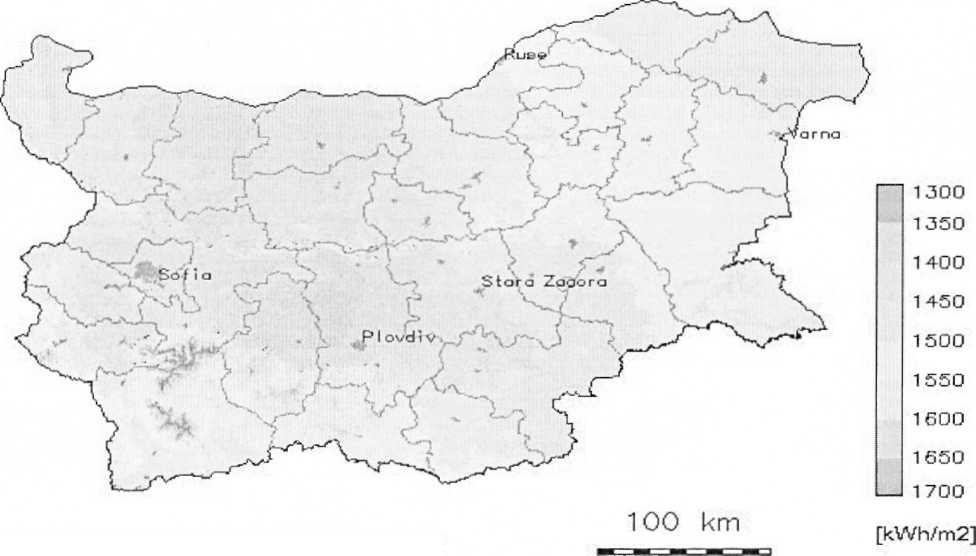 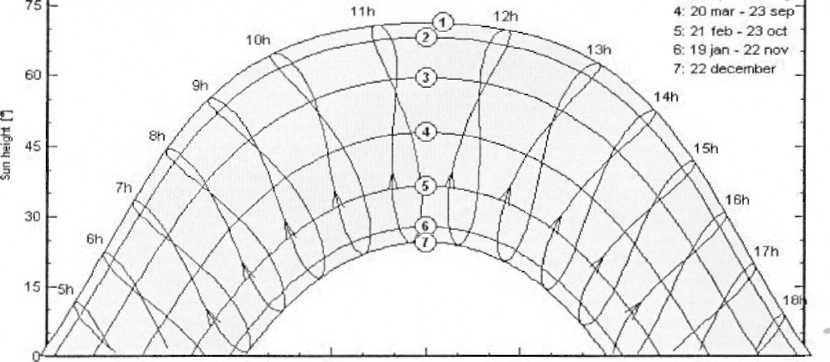 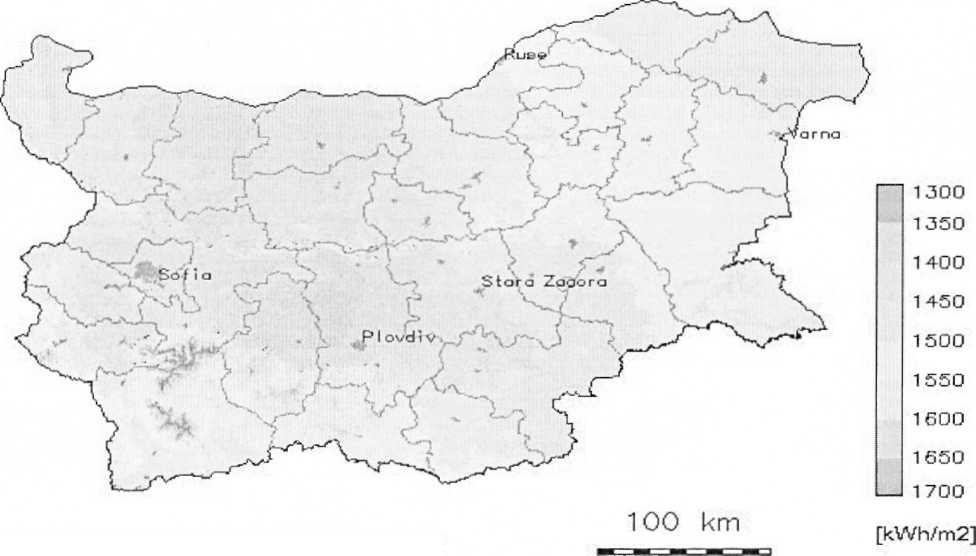 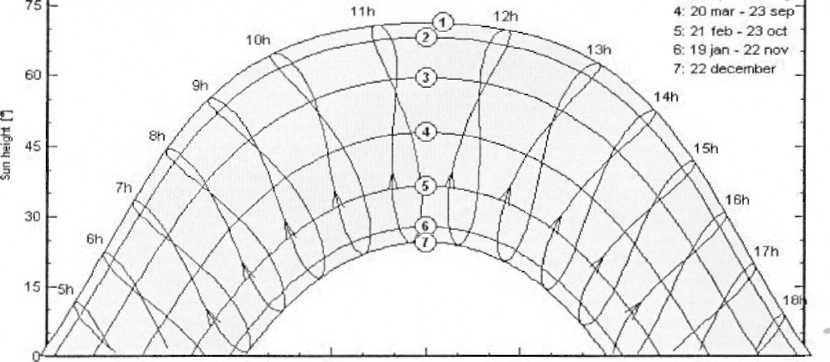 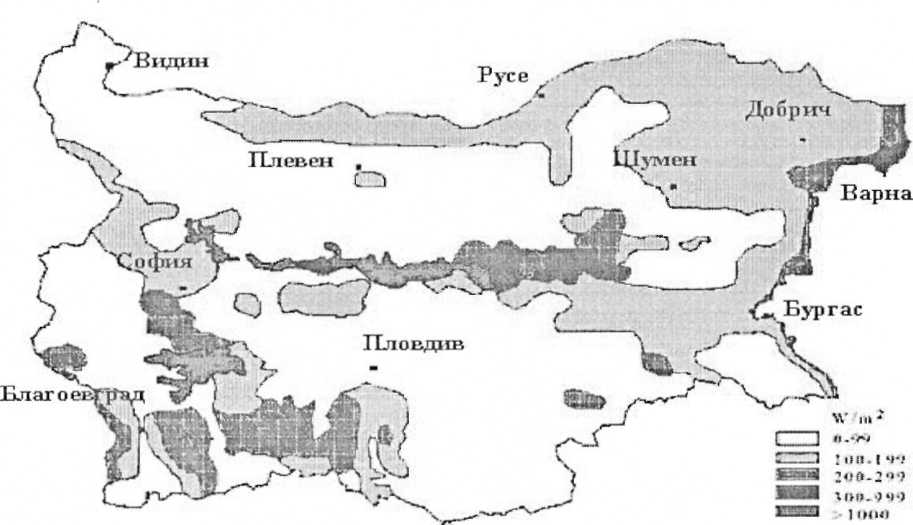 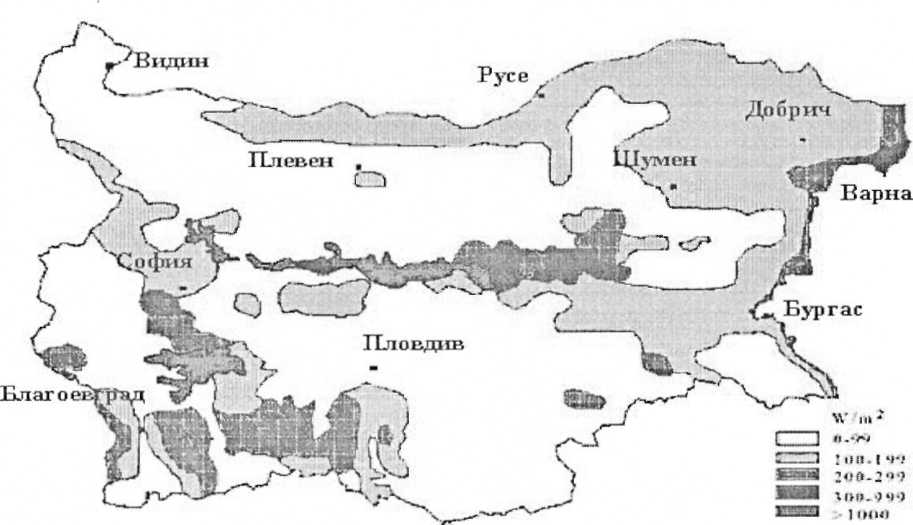               Таблица 15: Скорост на вятъра по посокиСкорост на вятъра по посоки m/s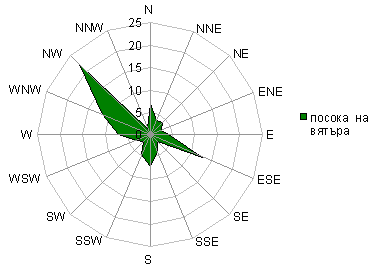 Средногодишната продължителност на интервала от скорости £ т 5-25 m/s е 900 h, което представлява около 10% от броя на часовете през годината (8 760 h).Средният ветроенергиен поток за територията на Община Никопол във (W/m2):На височина  над повърхността - 117На височина  над повърхността - 156На височина  над повърхността - 201На височина  над повърхността - 255Ветрови потенциал по сезони в проценти от средногодишния: -Зима -41%, Пролет - 29%, Лято - 15%, Есен - 15%.           Таблица 16: Посоки на ветровете по месеци в %Посоки на ветровете в %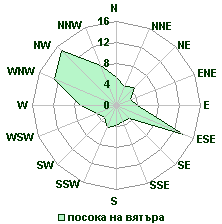 Продължителността на вятъра пролетта е около 2 230 часа.Полезният ветрови потенциал, скорост на вятъра е както следва:95% при скорост на вятъра 3,5 -4,0 m/s90% при скорост на вятъра 4,5- 4,0 m/s86% при скорост на вятъра 5,5- 4,0 m/s-43% при скорост на вятъра 3,5 – 7,5 m/s52% при скорост на вятъра 4,5 – 11,5 m/s58% при скорост на вятъра 5,5 – 11,5 m/sВъзможността за усвояване на достъпния потенциал на вятърната енергия зависи от икономическите оценки на инвестициите и експлоатационните разходи по поддръжка на технологиите за трансформирането й. Бъдещото развитие на вятърната енергетика в подходящи планински зони и такива при по-ниски скорости на вятъра ще зависи и от прилагането на нови технически решения. Бурното развитие на вятърните технологии през последните години, дава възможности да се използват генериращи мощности при скорости на вятъра 3-3,5 m/s. Малките вятърни генератори са добра инвестиция за собственици на къщи, ферми, оранжерии, както и за малкия и среден бизнес. В доклада "2004, Survey of Energy Resources" на Световния енергиен съвет (The World Energy Council) се посочва, че у нас могат да бъдат инсталирани следните примерни мощности:В зона на малък ветрови потенциал могат да бъдат инсталирани вятърни генератори с мощности от няколко до няколко десетки kW. Възможно е евентуално включване на самостоятелни много лопаткови генератори за трансформиране на вятърна енергия и на PV-хибридни (фото волтаични) системи за водни помпи, мелници и т. н. Разположението на тези съоръжения е най-подходящо в зона с ветрови потенциал на места, където плътността на енергийния поток е над 200 W/m2.Енергия от биомасаОт всички ВЕИ най-голям неизползван технически достъпен енергиен потенциал има биомасата. Неговото усвояване в близко бъдеще е безспорен национален приоритет, което налага разработването на цялостна програма за икономически ефективно и екологически целесъобразно използване на биомасата. Нарастването на употребата на биомасата, във всичките й форми и разновидности, трябва да става със скорост по-висока от нарастването на БВП.Използването на биомаса се счита за правилна стъпка в посока намаляване на пагубното антропогенно въздействие, което модерната цивилизация оказва върху планетата. Биомасата е ключов възобновяем ресурс в световен мащаб. За добиването й не е необходимо изсичане на дървета, а се използва дървесният отпадък. За % от хората, живеещи в развиващите се страни, биомасата е най-важният източник на енергия, който им позволява да съчетаят грижата за околната среда с тази за собствения им комфорт.ПО СЕДМА  ТОЧКА ОТ ДНЕВНИЯ РЕДБез дебат.Цв.Андреев: Колеги, гласуваме проекта за решение /чете проекта зарешение/.На основание чл. 21, ал. 1, т. 7 от Закона за местното самоуправление и местната администрация, чл. 66, ал. 1 от Закона за местните данъци и такси и чл. 65 от Закона за управление на отпадъците, Общински съвет - Никопол прие следнотоР Е Ш Е Н И Е:№464/20.12.2022г.Общински съвет – Никопол одобрява План-сметка за необходимите разходи за дейностите по чл. 66, ал. 1 от ЗМДТ на Община Никопол за 2023 година, съгласно Приложение № 1, която е неразделна част от настоящото решение.Общински съвет – Никопол възлага на Кмета на Община Никопол да управлява одобрената план-сметка за 2023 година.ГЛАСУВАЛИ  -10 СЪВЕТНИКА„ЗА“ – 10 СЪВЕТНИКА / Айгюн Али, Айлян Пашала, Борислав Симеонов, Красимир Халов, Красимир Гатев, Любомир Мачев, Майдън Сакаджиев, Светослав Ангелов,  Цветан Андреев, Яница Йорданова/  „ПРОТИВ“ – НЯМА„ВЪЗДЪРЖАЛИ СЕ“ – НЯМА ПО ОСМА  ТОЧКА ОТ ДНЕВНИЯ РЕДБез дебат.Цв.Андреев: Колеги, гласуваме проекта за решение /чете проекта зарешение/.На основание чл. 21, ал. 1, т. 23 и ал. 2 от Закона за местното самоуправление и местната администрация и Обява за кампания 2023 г. на проект „Красива България”, Общински съвет - Никопол прие следнотоР Е Ш Е Н И Е:№465/20.12.2022г.1.Общински съвет - Никопол дава съгласие Община Никопол да кандидатства по обявената Кампания 2023 г. на проект „Красива България” на Министерството на труда и социалната политика, по мярка 02 „Подобряване на социалната инфраструктура” с обект: „Основен ремонт на покрив на  сграда за здравно заведение с индентификатор 51723.500.1372.1, гр. Никопол с адрес: гр. Никопол, ул. „Александър Стамболийски“ № 27.2.Общински съвет - Никопол одобрява съфинансиране по проекта в размер до 170 000.00 лв. /Сто и седемдесет хиляди/ с ДДС, при одобрение на проекта.3.Общински съвет – Никопол възлага на Кмета на Община Никопол да включи необходимите средства по т. 2 за съфинансиране на проекта в общинския бюджет за 2023 г. 	4.Упълномощава Кмета на Община Никопол да предприеме всички необходими правни и фактически  действия в изпълнение на настоящото решение .ГЛАСУВАЛИ  -10 СЪВЕТНИКА„ЗА“ – 10 СЪВЕТНИКА„ПРОТИВ“ – НЯМА„ВЪЗДЪРЖАЛИ СЕ“ – НЯМАПО ДЕВЕТА  ТОЧКА ОТ ДНЕВНИЯ РЕДЗабележка: Общинският съветник Иван Павлов се присъединява към заседанието. Кворум 11 общински съветника.Без дебат.Цв.Андреев: Колеги, гласуваме проекта за решение /чете проекта зарешение/.На основание чл.21, ал.1, т.6 и т.23 от Закона за местното самоуправление и местната администрация и чл. 124, ал. 2, предложение първо от Закона за публичните финанси, Общински съвет - Никопол прие следнотоР Е Ш Е Н И Е:№466/20.12.2022г.1.Да се изплати еднократна финансова помощ за лечение в размер на 200 (Двеста ) лева на Х. Х. от ………., по заявление с вх. №94-2760/02.12.2022 г.  в деловодството на Община Никопол 2. Утвърждава актуализацията на общинския бюджет, във връзка с разчета по точка 1, както следва:2.1.По бюджета на Първостепенния разпоредител с бюджет - за гр.Никопол:ГЛАСУВАЛИ  -11 СЪВЕТНИКА„ЗА“ – 10 СЪВЕТНИКА / Айгюн Али, Айлян Пашала, Борислав Симеонов, Иван Павлов, Красимир Халов, Красимир Гатев, Любомир Мачев, Майдън Сакаджиев,  Цветан Андреев, Яница Йорданова/  „ПРОТИВ“ – НЯМА„ВЪЗДЪРЖАЛИ СЕ“ – 1 СЪВЕТНИК / Светослав Ангелов/ПО ДЕСЕТА  ТОЧКА ОТ ДНЕВНИЯ РЕДОтношение взеха:А.Пашала: Уважаеми колеги, Постоянната комисия по “Бюджет, финанси, общинска собственост и фирми, инвестиционна политика и икономически дейности“, на заседание  проведено на 13.12.2022г.  П.К. разгледа докладната записка  относно: Утвърждаване на уточнен план на капиталовия разчет и на целевите средства за капиталови разходи по чл.51 от ЗДБРБ за 2022, трансформирани  по реда на чл.55 от ЗДБРБ за 2022 г. в трансфер за други целеви разходи на общината за извършване на неотложни ТЕКУЩИ РЕМОНТИ на общински пътища, на улична мрежа и на сгради, публична общинска собственост на Община Никопол, по натурални и стойностни показатели към 31.12.2022 г., и прие следното    СТАНОВИЩЕ:1.Постоянната Комисия предлага на сесията на Общински Съвет да приеме и утвърди следното изменение в Приложение №1:ОБЕКТИ ПРЕДИ ПРОМЕНИСлед уточняване на обект № 41 е извършено намаление в размера на ЦС за КР в размер на „-“ 604 лв. и е увеличена стойността на ЦС за КР на обект № 64 в размер на „+“ 604 лв., с която сума е увеличен преходния остатък за 2023г.СЛЕД ПРОМЕНИЦв.Андреев: Колеги, гласуваме становището на П.К. /чете проекта зарешение/.ГЛАСУВАЛИ  -11 СЪВЕТНИКА„ЗА“ – 11 СЪВЕТНИКА„ПРОТИВ“ – НЯМА„ВЪЗДЪРЖАЛИ СЕ“ – НЯМАКолеги, гласуваме проекта за решение /чете проекта зарешение/.На основание чл. 21, ал. 1, т. 6 от Закона за местното самоуправление и местната администрация, чл.124, ал. 1-3 и чл. 127 от Закона за публичните финанси и чл.55 от Закона за държавния бюджет на Република България за 2022 г., Общински съвет - Никопол прие следнотоР Е Ш Е Н И Е:№467/20.12.2022г.1.Утвърждава уточнения план на капиталовия разчет и на целевите средства за капиталови разходи по чл.51 от ЗДБРБ за 2022, трансформирани  по реда на чл.55 от ЗДБРБ за 2022 г. в трансфер за други целеви разходи на общината за извършване на неотложни ТЕКУЩИ РЕМОНТИ на общински пътища, на улична мрежа и на сгради, публична общинска собственост на Община Никопол към 31.12.2022 г., по натурални и стойностни показатели, съгласно Приложениe №1.2. Утвърждава, формирания преходен остатък за 2023 г., съгласно Приложение № 1, с източник целева субсидия за капиталови разходи от 2022 г. за обект, с наименование: „Рамково кредитно споразумение (РКС) по договор за кредит №1129/02.12.2019 г. с Фонд ФЛАГ за изпълнение на проекти по Оперативна програма Региони в растеж, Оперативна програма Околна среда и Програмата за Трансгранично сътрудничество „Румъния – България“, с обща ст/ст на договора 1 212 033 лв., с договорено финансиране за периода 25.01.2020 г. – 25.10.2029 г. – 118 равни последователни месечни вноски по 10 185 лв. всяка, до 25.11.2029 г., последна изравнителна вноска от 10 203 лв., да се разходва по предназначение. Годишното задължение за 2022 г., както и за периода до 2028 г. включително за обекта е 122 220 лв., от които 119 820 лв. капиталови разходи и 2400 лв. текущи разходи. 2.1.До приемането на бюджета на Община Никопол за 2023 г. и следващите бюджетни години, до изтичане срока на договора за кредит с Фонд ФЛАГ и пълно погасяване на задълженията по него, след усвояване на утвърдените преходни остатъци за обекта, когато има такива преходни остатъци, обекта продължава да се финансира от собствени бюджетни средства на общината. 2.2. с утвърдените средства за капиталовия обект да се извърши погасяване на вноската по главницата, съгласно договореното финансиране, по договор за кредит №1129/02.12.2019г. с Фонд за органите на местно самоуправление в България- ФЛАГ на стойност 1 212 033 лв. 2.3. плащанията на лихвите, таксите и комисионните по договора за кредит  се извършва от собствените приходи на общината, като същите се заплащат в пълен размер, независимо от това, кога ще се приеме бюджета на общината за 2023 г. и следващите бюджетни години.2.4. с приемането/актуализация на бюджета на Община Никопол за 2023 г. и следващите бюджетни години се уточнява финансирането на обекта, както и останалите параметриГЛАСУВАЛИ  -11 СЪВЕТНИКА„ЗА“ – 11 СЪВЕТНИКА / Айгюн Али, Айлян Пашала, Борислав Симеонов, Иван Павлов, Красимир Халов, Красимир Гатев, Любомир Мачев, Майдън Сакаджиев, Светослав Ангелов ,Цветан Андреев, Яница Йорданова/  „ПРОТИВ“ – НЯМА„ВЪЗДЪРЖАЛИ СЕ“ – НЯМАПриложение №1 към Решение №467от 20.12.2022г. на ОбС-НикополУТОЧНЕН ПЛАН              			 на целевите средства за  капиталови разходи към 31.12.2022 година на Община Никопол, код 6507 в т.ч. по чл.51 от ЗДБРБ за 2022 г.: 698 800 лв. целева субсидия за капиталови разходи (КР) и трансформирани по реда на чл.55 от ЗДБРБ за 2022 г.: 160 155 лв. За капиталови разходи от цел. субс-я за 2022 г.: 538 645 лв. Допълнително предоставени 221 400 лв. с ФО-46/11.08.2022 (ПМС №229/29.07.2022 г.). Общо §§ 31-13: 760 045 лв.Таблица № 1																			   (в лева)         Приложение № 1 Приложение № 1     Приложение № 1 Приложение № 1 Приложение № 1       Приложение № 1Приложение № 1Приложение № 1    Приложение № 1 Приложение № 1УТОЧНЕН ПЛАНна целевите средства за капиталови разходи по чл.51 от ЗДБРБ за 2022,  трансформирани  по реда на чл.55 от ЗДБРБ за 2022 г. в трансфер за други целеви разходи на общината за извършиване на неотложни ТЕКУЩИ РЕМОНТИ на общински пътища, на улична мрежа и на сгради, публична общинска собственост на Община Никопол   	Таблица 2															(в лева)ПО  ЕДИНАДЕСЕТА  ТОЧКА ОТ ДНЕВНИЯ РЕДЗабележка: Общинският съветник Надка Божинова влиза в залата. Кворум 12 общински съветника.Без дебат.Цв.Андреев: Колеги, гласуваме допълнението към проекта за решение /чете допълнението/.На основание чл. 21, ал. 1, т. 6 и т. 23 от Закона за местното самоуправление и местната администрация и чл. 124 и чл. 127  от Закона за публичните финанси, Общински съвет - Никопол прие следнотоР Е Ш Е Н И Е:№468/20.12.2022г.1. Утвърждава предварителен разчет за някой целеви разходи по бюджета на община Никопол, считано от 01.01.2023 г., както следва:1.1. на кръводарители, с постоянен адрес в община Никопол, да се изплаща еднократна сума в размер на 80 лв. на кръводарител, по утвърден списък (брой кръводарители по населени места) от кмета на общината. Общ годишен лимит на помощите за кръводаряване– 9 280 лв. ;1.2. на пациентите на хемодиализирано лечение, с постоянен адрес в община Никопол, да се изплаща месечно сумата от 100 лв. на пациент. Общ годишен лимит за 2023 г. на помощите за пациентите на хемодиализирано лечение – 7 200 лв. Помоща се изплаща след представен официален документ от съответното профилирано лечебно заведение за провеждане на програмно хемодиализирано лечение от съответния пациент, кандидатствал за помоща;1.3. помощи за погребение на бивши жители на община Никопол- общ годишен лимит 5900 лв.;1.4. други помощи: общ годишен лимит в размер на 12 000 лв., в т.ч.:1.4.1. общо до 2000 лв. за юридически лица – организации с нестопанска цел за лица с увреждания, със седалище и адрес на управление в община Никопол; 1.4.2. общо до 2000 лв. за деца с изявени дарби, с постоянен адрес в община Никопол – индивидуалната помощ за всяко дете се утвърждава с решение на общинския съвет;1.4.3. 400 лв. за първото родено дете през 2023 г., регистрирано с постоянен адрес в община Никопол. За близнаци, първородени деца в общината през 2023 г., помощта е в двоен размер - 800 лв.;1.4.4. общо до 7 200 лв. – за еднократни финансови помощи, еднократни помощи за лечение и др.1.5. всяка от помощите по т. 1.4. се изплаща след поименното й утвърждаване с решение на общинския съвет. 1.6. Обществения съвет за контрол при осъществяване на дейностите в областта на социалните помощи и социалните услуги в Община Никопол дава  становища за отпускане на еднократни помощи по решение на общинския съвет, при съответните основания, до изчерпване на лимита на утвърдените средства.       2.  Упълномощава кмета на общината да договори/определи допълнителните условия по целевите разходи по т.1, свързани с времето, начинът и редът на предоставяне и отчитане на тези средства.3. Дава съгласие за извършване на разходи и авансови плащания през 2023 г. със средства от общинския бюджет по одобрени проекти/програми/мерки (местни, национални и международни), когато тези плащания е необходимо да бъдат извършени преди одобряването им от договарящите с общината органи, до размера на касовите постъпления по бюджета на общината за местни дейности, за периода на участие в такива проекти /програми/мерки.4. Утвърждава предварителен разчет за 2023 г. на субсидии за организации с нестопанска цел в размер до 20 500 лв. за спортно-състезателна  и учебно-тренировъчна дейност (съдийски разходи, хонорари, траспорт, екипировка и др.), както следва:на Сдружение „ФК Ситомир” – гр.Никопол – до 8 500 лв.;на Сдружение „Клуб по водни спортове-Никопол” –  до 2 000 лв.на Сдружение „ФУТБОЛЕН КЛУБ-СЛАВИЯ” – с.Новачене – до 5 000 лв.на Сдружение „ФУТБОЛЕН КЛУБ СПАРТАК-МУСЕЛИЕВО 22“-с.Муселиево– до 5 000 лв.;4.1. Оправомощава кмета на общината да договори условията за ползване на средствата, като за дейността си сдруженията по т.3 представят финансов отчет в деловодствата на Общински съвет-Никопол и Общинска администрация-Никопол до 10-то число на месеца, следващ отчетния.5.Определя субсидираните дейности и разпоредителите с бюджет към първостепенния разпоредител с бюджет, считано от 01.01.2023 г. съгласно приложение № 1. 6. Временно свободните средства по консолидирания бюджет на общината, с източник паричните постъпления от продажба на общински нефинансови активи, средствата от закритите извънбюджетни сметки на общината и приходите от таксата за битови отпадъци, както и  временно свободните средства от сметките за чужди средства, могат да се ползват към 31.12.2022 г., както и през 2023 г., до тяхното възстановяване, при условие, че не се нарушава своевременното финансиране според предназначението им, за заеми и извършване на разходи за местни и дофинансирани дейности по бюджета, общинските сметки и дейности по програми, мерки, проекти и други на Европейския съюз, Разплащателна агенция, местни, национални и други международни програми/проекти/мерки.7. На утвърдените с решение на общинския съвет лица, заемащи длъжностите и имащи право на транспортни разноски за пътуване от местоживеенето до местоработата и обратно, когато те се намират в различни населени места,  се възстановяват разходите за транспорт и през 2023 г., съгласно утвърдените разпоредби за тях.8. Утвърждава предварителен разчет на средства за финансиране през 2023 г. на МБАЛ-Никопол ЕООД, както следва:        8.1. субсидия в размер до 110 000 лева, в т.ч.:- за разплащане на задълженията (главници, лихви, такси, комисионни, други) по Договор за стандартен кредит за оборотни средства №6 от 25.10.2018 г. с КРЕДИТОР - „БАНКА ДСК” ЕАД, КРЕДИТОПОЛУЧАТЕЛ-„МБАЛ-НИКОПОЛ” ЕООД  и  СЪДЛЪЖНИК-ОБЩИНА НИКОПОЛ и за погасяване пълния размер на главници и лихви по дължимите от здравното заведение данък върху недвижимите имоти, данък върху превозните средства и такса за битови отпадъци към бюджета на Община Никопол. Допуска се погасителните вноски по договора за стандартен кредит с Банка ДСК да се нареждат и от Община Никопол по банкова сметка, посочена от кредитора;-за други разходи.       8.2. по бюджета на първостепенния разпоредител с бюджет за Община Никопол, в местна дейност 412 „Многопрофилни болници за активно лечение” – до 700 лв., за транспортни разходи по разнос на храната от кухнята-майка до лечебното заведение;9. Утвърждава планов размер на приходите и разходите по натурални и стойностни показатели по бюджета на общината, в т.ч. по разпоредители с бюджет, по субсидирани дейности, по клубове и други, по сметките за средства от Европейския съюз и по сметките за чужди средства, по пълна единна бюджетна класификация, към 31.12.2022 г., в размер не по-малък от фактическото касово изпълнение.ГЛАСУВАЛИ  -12 СЪВЕТНИКА„ЗА“ – 12 СЪВЕТНИКА / Айгюн Али, Айлян Пашала, Борислав Симеонов, Иван Павлов, Красимир Халов, Красимир Гатев, Любомир Мачев, Майдън Сакаджиев, Надка Божинова, Светослав Ангелов,  Цветан Андреев, Яница Йорданова/  „ПРОТИВ“ – НЯМА„ВЪЗДЪРЖАЛИ СЕ“ – НЯМА ПО  ДВАНАДЕСЕТА  ТОЧКА ОТ ДНЕВНИЯ РЕДОтношение взеха:Л.Мачев: Аз искам да изкажа хвалебствия към АПИ и общината за изпълнението на ремонта на пътя Никопол-Лозица. Предполагам ще има още довършителни неща, защото маркировката не е сложена, а както знаете ние сме район с гъсти мъгли по това време на годината. Искам да Ви пожелая весели Коледни празници и весело посрещане на Новата година, здраве и усмивки.	Ив.Савов: Предполагам всички сте разбрали, че този обект ще бъде включен в пътната мрежа и за него ще се изисква вече закупуването на винетка и по този начин ще се поддържа. Изготвя се проект за уширяване на пътя, което зависи от нас го правим. Качеството на ремонта е задоволително, ще има довършителни дейности и ще има мркировка.Кр.Гатев: Този път вече е факт, това са технически подробности които ще станат най-вероятно. Добре е жителите на общината, кметовете, както и ние съветниците да благодарим на общинското ръководство и то в лицето на кмета. Ние жителите на Въбел пътуваме вече с удоволствие, видя се, че е работено по проблема. Когато се случват позитивни неща и най-вече в инфраструктурата, ръководството заслужава похвали. И аз искам да поздравя всички с настъпващите празници, здрави и щастливи.Цв.Андреев: Уважаеми колеги, уважаеми г-н Савов, кметове, в навечерието на Коледните празници искам да Ви пожелая най-вече здраве, спокойствие и любов.Колеги,  поради изчерпване на дневния ред, закривам днешното четиридесет и седмото заседание на Общински съвет – Никопол.Заседанието приключи в 10:42 часа.ПРЕДСЕДАТЕЛ ОбС:  /п/			         /Цветан Андреев/ЗАМ.ПРЕДСЕДАТЕЛ ОбС:  /п/			                   /Майдън Сакаджиев/ПРОТОКОЛЧИК:  /п/			  /Ралица Александрова/МЕСЕЦ/ ДЕЙНОСТ ОбС-НИКОПОЛМесец януари 2023г.      Месец  февруари 2023г.              Месец март 2023г.                    ЗАСЕДАНИЯ НА ПОСТОЯННИТЕ КОМИСИИ КЪМ ОБЩИНСКИ СЪВЕТ НИКОПОЛ      17.01.2023г.         16.02.2023г.        16.03.2023г.СЕСИЯ НА ОБЩИНСКИ СЪВЕТ НИКОПОЛ       24.01.2023г.          23.02.2023г.         23.03.2023г.ПРИЛОЖЕНИЕ № 1 към Решение №460 от 20.12.2022г.  на Общински съвет - НикополПРИЛОЖЕНИЕ № 1 към Решение №460 от 20.12.2022г.  на Общински съвет - НикополПРИЛОЖЕНИЕ № 1 към Решение №460 от 20.12.2022г.  на Общински съвет - НикополПРИЛОЖЕНИЕ № 1 към Решение №460 от 20.12.2022г.  на Общински съвет - НикополПРИЛОЖЕНИЕ № 1 към Решение №460 от 20.12.2022г.  на Общински съвет - НикополПРИЛОЖЕНИЕ № 1 към Решение №460 от 20.12.2022г.  на Общински съвет - НикополПОЛЗВАТЕЛЗЕМЛИЩЕЕКАТТЕ№ НА ИМОТПЛОЩ НА ИМОТА /ДКА/ПОЛЗВАНА ПЛОЩ /ДКА/I.АГРО ПЛЮС СЛАВЯНОВО ООДАСЕНОВО00744130.15,0161,878ГЕОВАЛ АГРО ООДАСЕНОВО0074444.12,2570,724ГЕОВАЛ АГРО ООДАСЕНОВО00744148.14,9070,272ГЕОВАЛ АГРО ООДАСЕНОВО00744158.13,5401,410ЗКПУ АСЕНОВОАСЕНОВО007449.117,9511,978ЗКПУ АСЕНОВОАСЕНОВО007449.117,9511,561ЗКПУ АСЕНОВОАСЕНОВО007449.117,9512,216ЗКПУ АСЕНОВОАСЕНОВО0074418.14,7450,194ЗКПУ АСЕНОВОАСЕНОВО0074421.12,4541,243ЗКПУ АСЕНОВОАСЕНОВО0074422.15,7370,914ЗКПУ АСЕНОВОАСЕНОВО0074422.15,7370,546ЗКПУ АСЕНОВОАСЕНОВО0074423.14,9160,159ЗКПУ АСЕНОВОАСЕНОВО0074423.14,9163,827ЗКПУ АСЕНОВОАСЕНОВО0074424.113,7367,057ЗКПУ АСЕНОВОАСЕНОВО0074426.13,8892,130ЗКПУ АСЕНОВОАСЕНОВО0074426.13,8891,758ЗКПУ АСЕНОВОАСЕНОВО0074428.14,5884,511ЗКПУ АСЕНОВОАСЕНОВО0074453.13,2293,229ЗКПУ АСЕНОВОАСЕНОВО0074454.11,9201,920ЗКПУ АСЕНОВОАСЕНОВО0074459.12,9462,233ЗКПУ АСЕНОВОАСЕНОВО0074465.18,6895,215ЗКПУ АСЕНОВОАСЕНОВО0074471.16,9010,603ЗКПУ АСЕНОВОАСЕНОВО0074471.16,9011,033ЗКПУ АСЕНОВОАСЕНОВО0074482.113,7230,225ЗКПУ АСЕНОВОАСЕНОВО0074482.113,7231,480ЗКПУ АСЕНОВОАСЕНОВО0074482.113,7231,474ЗКПУ АСЕНОВОАСЕНОВО0074489.16,7483,597ЗКПУ АСЕНОВОАСЕНОВО0074493.16,8613,533ЗКПУ АСЕНОВОАСЕНОВО0074497.13,7882,174ЗКПУ АСЕНОВОАСЕНОВО00744103.15,2470,665ЗКПУ АСЕНОВОАСЕНОВО00744104.15,6445,644ЗКПУ АСЕНОВОАСЕНОВО00744109.12,9842,969ЗКПУ АСЕНОВОАСЕНОВО00744110.16,2940,188ЗКПУ АСЕНОВОАСЕНОВО00744113.15,1675,149ЗКПУ АСЕНОВОАСЕНОВО00744116.17,8853,492ЗКПУ АСЕНОВОАСЕНОВО00744118.19,8093,570ЗКПУ АСЕНОВОАСЕНОВО00744123.14,4752,573ЗКПУ АСЕНОВОАСЕНОВО00744124.112,4181,782ЗКПУ АСЕНОВОАСЕНОВО00744124.112,4181,416ЗКПУ АСЕНОВОАСЕНОВО00744126.14,2402,175ЗКПУ АСЕНОВОАСЕНОВО00744127.17,1954,191ЗКПУ АСЕНОВОАСЕНОВО00744127.17,1953,004ЗКПУ АСЕНОВОАСЕНОВО00744130.15,0162,364ЗКПУ АСЕНОВОАСЕНОВО00744141.16,8136,803ЗКПУ АСЕНОВОАСЕНОВО00744142.10,4990,457ЗКПУ АСЕНОВОАСЕНОВО00744143.13,9963,733ЗКПУ АСЕНОВОАСЕНОВО00744144.16,9606,959ЗКПУ АСЕНОВОАСЕНОВО00744146.14,2614,148ЗКПУ АСЕНОВОАСЕНОВО00744147.16,6876,649ЗКПУ АСЕНОВОАСЕНОВО00744148.14,9071,722ЗКПУ АСЕНОВОАСЕНОВО00744149.11,4800,330ЗКПУ АСЕНОВОАСЕНОВО00744150.13,4743,358ЗКПУ АСЕНОВОАСЕНОВО00744151.13,0102,972ЗКПУ АСЕНОВОАСЕНОВО00744152.12,8592,791ЗКПУ АСЕНОВОАСЕНОВО00744157.11,8341,351ЗКПУ АСЕНОВОАСЕНОВО00744158.13,5401,408ЗКПУ АСЕНОВОАСЕНОВО00744161.13,3543,222ЗКПУ АСЕНОВОАСЕНОВО00744162.16,9406,905ЗКПУ АСЕНОВОАСЕНОВО00744165.111,9515,243ЗКПУ АСЕНОВОАСЕНОВО00744166.10,3310,257ЗКПУ АСЕНОВОАСЕНОВО00744172.16,9862,641ЗКПУ АСЕНОВОАСЕНОВО00744178.12,5342,494ЗКПУ АСЕНОВОАСЕНОВО00744179.17,1787,084ЗКПУ АСЕНОВОАСЕНОВО00744182.13,9163,874ЗКПУ АСЕНОВОАСЕНОВО00744183.12,2962,296ЗКПУ АСЕНОВОАСЕНОВО00744184.12,2662,266ЗКПУ АСЕНОВОАСЕНОВО00744185.12,4490,467ЗКПУ АСЕНОВОАСЕНОВО00744186.15,3520,598ЗКПУ АСЕНОВОАСЕНОВО00744186.15,3520,524ЗКПУ АСЕНОВОАСЕНОВО00744190.13,1141,144ЗКПУ АСЕНОВОАСЕНОВО00744191.13,5691,647ЗКПУ АСЕНОВОАСЕНОВО00744255.112,9654,242ЗКПУ АСЕНОВОАСЕНОВО00744398.13,7610,634ЗКПУ АСЕНОВОАСЕНОВО00744400.19,1232,858ЗКПУ АСЕНОВОАСЕНОВО00744400.19,1235,905АСЕНОВО Общо195,258ТРОЯ-АВТО ЕООДБАЦОВА МАХАЛА0295719,1074,1231,721ТРОЯ-АВТО ЕООДБАЦОВА МАХАЛА0295720,1010,9650,074ТРОЯ-АВТО ЕООДБАЦОВА МАХАЛА0295720,1042,4720,922ТРОЯ-АВТО ЕООДБАЦОВА МАХАЛА0295720,1042,4721,550ТРОЯ-АВТО ЕООДБАЦОВА МАХАЛА0295721,1045,6541,803ТРОЯ-АВТО ЕООДБАЦОВА МАХАЛА0295728,371,6230,344ТРОЯ-АВТО ЕООДБАЦОВА МАХАЛА0295728,1053,7601,134ТРОЯ-АВТО ЕООДБАЦОВА МАХАЛА0295729,1052,7660,923ТРОЯ-АВТО ЕООДБАЦОВА МАХАЛА0295729,1052,7661,841ТРОЯ-АВТО ЕООДБАЦОВА МАХАЛА0295730,1013,9060,919ТРОЯ-АВТО ЕООДБАЦОВА МАХАЛА0295730,1013,9062,085ТРОЯ-АВТО ЕООДБАЦОВА МАХАЛА0295731,241,6751,665ТРОЯ-АВТО ЕООДБАЦОВА МАХАЛА0295742,351,2881,288ТРОЯ-АВТО ЕООДБАЦОВА МАХАЛА0295742,1011,6671,083ТРОЯ-АВТО ЕООДБАЦОВА МАХАЛА0295742,1011,6670,316ТРОЯ-АВТО ЕООДБАЦОВА МАХАЛА0295742,1023,8292,522ТРОЯ-АВТО ЕООДБАЦОВА МАХАЛА0295742,1023,8290,720ТРОЯ-АВТО ЕООДБАЦОВА МАХАЛА0295743,1011,3900,917ТРОЯ-АВТО ЕООДБАЦОВА МАХАЛА0295743,1023,8402,053ТРОЯ-АВТО ЕООДБАЦОВА МАХАЛА0295762,281,1360,554ПЕТЯ НИКОЛОВА КАРАДЖОВАБАЦОВА МАХАЛА0295718,1047,3411,689ПЕТЯ НИКОЛОВА КАРАДЖОВАБАЦОВА МАХАЛА0295723,1045,6220,625ПЕТЯ НИКОЛОВА КАРАДЖОВАБАЦОВА МАХАЛА0295723,1045,6221,863ПЕТЯ НИКОЛОВА КАРАДЖОВАБАЦОВА МАХАЛА0295726,1053,9470,057ОГНЯН КОСТОВ ХРИСТОВБАЦОВА МАХАЛА0295718,1047,3410,738ОГНЯН КОСТОВ ХРИСТОВБАЦОВА МАХАЛА0295718,1073,8530,392ОГНЯН КОСТОВ ХРИСТОВБАЦОВА МАХАЛА0295727,1053,9900,676ОГНЯН КОСТОВ ХРИСТОВБАЦОВА МАХАЛА0295764,544,3420,043СВИЛЕН БОГОМИЛОВ ИВАНОВБАЦОВА МАХАЛА0295741,1011,8530,033СВИЛЕН БОГОМИЛОВ ИВАНОВБАЦОВА МАХАЛА0295741,1023,9940,065АГРО МИК ООДБАЦОВА МАХАЛА0295723,1045,6220,640АГРО МИК ООДБАЦОВА МАХАЛА0295723,1045,6220,463АГРО МИК ООДБАЦОВА МАХАЛА0295726,1053,9470,257АГРО МИК ООДБАЦОВА МАХАЛА0295726,1053,9470,139ИЛИЯН ПЕТРОВ АЛЕКСАНДРОВБАЦОВА МАХАЛА0295718,1047,3410,049ИЛИЯН ПЕТРОВ АЛЕКСАНДРОВБАЦОВА МАХАЛА0295718,1073,8530,049ИЛИЯН ПЕТРОВ АЛЕКСАНДРОВБАЦОВА МАХАЛА0295727,1053,9900,045ЗЕМЕДЕЛСКА КООПЕРАЦИЯ ЕДЕНСТВО-94БАЦОВА МАХАЛА0295725,171,6181,606ЗЕМЕДЕЛСКА КООПЕРАЦИЯ ЕДЕНСТВО-94БАЦОВА МАХАЛА0295726,1441,8441,843ЗЕМЕДЕЛСКА КООПЕРАЦИЯ ЕДЕНСТВО-94БАЦОВА МАХАЛА0295727,481,6201,590ЗЕМЕДЕЛСКА КООПЕРАЦИЯ ЕДЕНСТВО-94БАЦОВА МАХАЛА0295728,371,6230,194ЗЕМЕДЕЛСКА КООПЕРАЦИЯ ЕДЕНСТВО-94БАЦОВА МАХАЛА0295731,1013,8263,802ЗЕМЕДЕЛСКА КООПЕРАЦИЯ ЕДЕНСТВО-94БАЦОВА МАХАЛА0295732,1014,0193,867ЗЕМЕДЕЛСКА КООПЕРАЦИЯ ЕДЕНСТВО-94БАЦОВА МАХАЛА0295733,412,0300,062ЗЕМЕДЕЛСКА КООПЕРАЦИЯ ЕДЕНСТВО-94БАЦОВА МАХАЛА0295733,1014,0524,052ЗЕМЕДЕЛСКА КООПЕРАЦИЯ ЕДЕНСТВО-94БАЦОВА МАХАЛА0295734,1012,3572,256ЗЕМЕДЕЛСКА КООПЕРАЦИЯ ЕДЕНСТВО-94БАЦОВА МАХАЛА0295735,998,6915,509ЗЕМЕДЕЛСКА КООПЕРАЦИЯ ЕДЕНСТВО-94БАЦОВА МАХАЛА0295739,7610,4393,506ЗЕМЕДЕЛСКА КООПЕРАЦИЯ ЕДЕНСТВО-94БАЦОВА МАХАЛА0295739,16810,5182,280ЗЕМЕДЕЛСКА КООПЕРАЦИЯ ЕДЕНСТВО-94БАЦОВА МАХАЛА0295747,7510,7944,198ЗЕМЕДЕЛСКА КООПЕРАЦИЯ ЕДЕНСТВО-94БАЦОВА МАХАЛА0295748,1022,0121,338ЗЕМЕДЕЛСКА КООПЕРАЦИЯ ЕДЕНСТВО-94БАЦОВА МАХАЛА0295748,1032,8012,749ЗЕМЕДЕЛСКА КООПЕРАЦИЯ ЕДЕНСТВО-94БАЦОВА МАХАЛА0295770,524,3990,399ЗЕМЕДЕЛСКА КООПЕРАЦИЯ ЕДЕНСТВО-94БАЦОВА МАХАЛА0295777,143,4450,251ЗЕМЕДЕЛСКА КООПЕРАЦИЯ ЕДЕНСТВО-94БАЦОВА МАХАЛА0295777,10563,9631,431ЕМИЛ МАРИНОВ ГАНЧЕВБАЦОВА МАХАЛА0295718,1047,3410,473ЕМИЛ МАРИНОВ ГАНЧЕВБАЦОВА МАХАЛА0295727,1053,9900,252АГРО ПЛЮС СЛАВЯНОВО ООДБАЦОВА МАХАЛА0295730,1013,9060,799АГРО ПЛЮС СЛАВЯНОВО ООДБАЦОВА МАХАЛА0295743,1011,3900,465АГРО ПЛЮС СЛАВЯНОВО ООДБАЦОВА МАХАЛА0295743,1023,8401,783АГРО ПЛЮС СЛАВЯНОВО ООДБАЦОВА МАХАЛА0295744,1013,6901,839АГРО ПЛЮС СЛАВЯНОВО ООДБАЦОВА МАХАЛА0295746,1012,3230,915АГРО ПЛЮС СЛАВЯНОВО ООДБАЦОВА МАХАЛА0295746,1082,9182,881ЗК"ОСЪМ-15"БАЦОВА МАХАЛА0295713,541,5161,516ЗК"ОСЪМ-15"БАЦОВА МАХАЛА0295713,551,8061,795ЗК"ОСЪМ-15"БАЦОВА МАХАЛА0295713,560,8170,769ЗК"ОСЪМ-15"БАЦОВА МАХАЛА0295713,572,1621,646ЗК"ОСЪМ-15"БАЦОВА МАХАЛА0295714,394,3701,349ЗК"ОСЪМ-15"БАЦОВА МАХАЛА0295714,394,3702,879ЗК"ОСЪМ-15"БАЦОВА МАХАЛА0295716,1093,7730,117ЗК"ОСЪМ-15"БАЦОВА МАХАЛА0295716,1093,7733,245ЗК"ОСЪМ-15"БАЦОВА МАХАЛА0295717,1071,5051,479ЗК"ОСЪМ-15"БАЦОВА МАХАЛА0295723,1045,6220,081ЗК"ОСЪМ-15"БАЦОВА МАХАЛА0295724,421,8201,820ЗК"ОСЪМ-15"БАЦОВА МАХАЛА0295724,1043,5543,554ЗК"ОСЪМ-15"БАЦОВА МАХАЛА0295725,1053,0723,059ЗК"ОСЪМ-15"БАЦОВА МАХАЛА0295726,1053,9470,081ЗК"ОСЪМ-15"БАЦОВА МАХАЛА0295733,412,0301,958ЗК"ОСЪМ-15"БАЦОВА МАХАЛА0295734,251,3991,375ЗК"ОСЪМ-15"БАЦОВА МАХАЛА0295734,1012,3570,101ЗК"ОСЪМ-15"БАЦОВА МАХАЛА0295737,943,0980,204ЗК"ОСЪМ-15"БАЦОВА МАХАЛА0295738,683,8790,747ЗК"ОСЪМ-15"БАЦОВА МАХАЛА0295738,713,5031,809ЗК"ОСЪМ-15"БАЦОВА МАХАЛА0295738,733,0342,639ЗК"ОСЪМ-15"БАЦОВА МАХАЛА0295739,7610,4390,661ЗК"ОСЪМ-15"БАЦОВА МАХАЛА0295740,241,7011,699ЗК"ОСЪМ-15"БАЦОВА МАХАЛА0295740,1012,6542,566ЗК"ОСЪМ-15"БАЦОВА МАХАЛА0295765,1114,0173,055ЗК"ОСЪМ-15"БАЦОВА МАХАЛА0295766,543,9053,778ЗК"ОСЪМ-15"БАЦОВА МАХАЛА0295766,1075,0832,814ЗК"ОСЪМ-15"БАЦОВА МАХАЛА0295767,1112,7300,875ЗК"ОСЪМ-15"БАЦОВА МАХАЛА0295768,543,5633,563ЗК"ОСЪМ-15"БАЦОВА МАХАЛА0295768,2334,0051,130ЗК"ОСЪМ-15"БАЦОВА МАХАЛА0295768,2334,0051,895ЗК"ОСЪМ-15"БАЦОВА МАХАЛА0295769,2250,6910,618ЗК"ОСЪМ-15"БАЦОВА МАХАЛА0295769,2261,5111,458ЗК"ОСЪМ-15"БАЦОВА МАХАЛА0295769,2271,8371,795ЗК"ОСЪМ-15"БАЦОВА МАХАЛА0295769,2281,6511,651ЗК"ОСЪМ-15"БАЦОВА МАХАЛА0295769,2291,2121,207ЗК"ОСЪМ-15"БАЦОВА МАХАЛА0295769,2300,9700,970ЗК"ОСЪМ-15"БАЦОВА МАХАЛА0295769,2311,4111,411ЗК"ОСЪМ-15"БАЦОВА МАХАЛА0295769,2320,9320,929ЗК"ОСЪМ-15"БАЦОВА МАХАЛА0295769,23315,6220,795ЗК"ОСЪМ-15"БАЦОВА МАХАЛА0295769,23315,6221,995ЗК"ОСЪМ-15"БАЦОВА МАХАЛА0295769,23315,6221,146ЗК"ОСЪМ-15"БАЦОВА МАХАЛА0295769,3112,8392,665ЗК"ОСЪМ-15"БАЦОВА МАХАЛА0295777,10563,9630,168ЗК"ОСЪМ-15"БАЦОВА МАХАЛА0295777,10563,9632,507ЗК"ОСЪМ-15"БАЦОВА МАХАЛА0295777,10563,9630,846ЗК"ОСЪМ-15"БАЦОВА МАХАЛА0295777,1092,6252,443НЕДКОВИ ООДБАЦОВА МАХАЛА0295719,21,6700,293НЕДКОВИ ООДБАЦОВА МАХАЛА0295719,1074,1232,276НЕДКОВИ ООДБАЦОВА МАХАЛА0295721,1045,6542,026НЕДКОВИ ООДБАЦОВА МАХАЛА0295728,1053,7601,352НЕДКОВИ ООДБАЦОВА МАХАЛА0295732,511,6881,667НЕДКОВИ ООДБАЦОВА МАХАЛА0295736,686,0711,981НЕДКОВИ ООДБАЦОВА МАХАЛА0295736,692,2312,213НЕДКОВИ ООДБАЦОВА МАХАЛА0295736,173,8901,758НЕДКОВИ ООДБАЦОВА МАХАЛА0295737,943,0981,777НЕДКОВИ ООДБАЦОВА МАХАЛА0295737,177,4725,332НЕДКОВИ ООДБАЦОВА МАХАЛА0295739,752,6582,658НЕДКОВИ ООДБАЦОВА МАХАЛА0295739,7610,4392,561НЕДКОВИ ООДБАЦОВА МАХАЛА0295739,16810,5183,916НЕДКОВИ ООДБАЦОВА МАХАЛА0295741,281,6521,652НЕДКОВИ ООДБАЦОВА МАХАЛА0295741,1011,8531,059НЕДКОВИ ООДБАЦОВА МАХАЛА0295741,1011,8530,696НЕДКОВИ ООДБАЦОВА МАХАЛА0295741,1011,8530,044НЕДКОВИ ООДБАЦОВА МАХАЛА0295741,1023,9942,399НЕДКОВИ ООДБАЦОВА МАХАЛА0295741,1023,9941,442НЕДКОВИ ООДБАЦОВА МАХАЛА0295741,1023,9940,089НЕДКОВИ ООДБАЦОВА МАХАЛА0295742,1011,6670,259НЕДКОВИ ООДБАЦОВА МАХАЛА0295742,1023,8290,587ЕТ АЛФА-АЛЕКСАНДЪР ДИМИТРОВБАЦОВА МАХАЛА0295710,1150,2580,051ЕТ АЛФА-АЛЕКСАНДЪР ДИМИТРОВБАЦОВА МАХАЛА0295710,1171,9061,883ЕТ АЛФА-АЛЕКСАНДЪР ДИМИТРОВБАЦОВА МАХАЛА0295710,1181,7171,717ЕТ АЛФА-АЛЕКСАНДЪР ДИМИТРОВБАЦОВА МАХАЛА0295710,1191,7751,775ЕТ АЛФА-АЛЕКСАНДЪР ДИМИТРОВБАЦОВА МАХАЛА0295710,1201,7771,772ЕТ АЛФА-АЛЕКСАНДЪР ДИМИТРОВБАЦОВА МАХАЛА0295710,1211,1490,537ЕТ АЛФА-АЛЕКСАНДЪР ДИМИТРОВБАЦОВА МАХАЛА0295711,5720,8677,832ЕТ АЛФА-АЛЕКСАНДЪР ДИМИТРОВБАЦОВА МАХАЛА0295712,1181,2591,201ЕТ АЛФА-АЛЕКСАНДЪР ДИМИТРОВБАЦОВА МАХАЛА0295712,1190,8570,857ЕТ АЛФА-АЛЕКСАНДЪР ДИМИТРОВБАЦОВА МАХАЛА0295712,1201,0390,960ЕТ АЛФА-АЛЕКСАНДЪР ДИМИТРОВБАЦОВА МАХАЛА0295718,1047,3414,378ЕТ АЛФА-АЛЕКСАНДЪР ДИМИТРОВБАЦОВА МАХАЛА0295718,1073,8532,500ЕТ АЛФА-АЛЕКСАНДЪР ДИМИТРОВБАЦОВА МАХАЛА0295718,1073,8530,838ЕТ АЛФА-АЛЕКСАНДЪР ДИМИТРОВБАЦОВА МАХАЛА0295721,1045,6541,812ЕТ АЛФА-АЛЕКСАНДЪР ДИМИТРОВБАЦОВА МАХАЛА0295723,1045,6221,951ЕТ АЛФА-АЛЕКСАНДЪР ДИМИТРОВБАЦОВА МАХАЛА0295726,1053,9470,839ЕТ АЛФА-АЛЕКСАНДЪР ДИМИТРОВБАЦОВА МАХАЛА0295726,1053,9902,633ЕТ АЛФА-АЛЕКСАНДЪР ДИМИТРОВБАЦОВА МАХАЛА0295763,1085,1691,236ЕТ АЛФА-АЛЕКСАНДЪР ДИМИТРОВБАЦОВА МАХАЛА0295763,1085,1691,987ЕТ АЛФА-АЛЕКСАНДЪР ДИМИТРОВБАЦОВА МАХАЛА0295763,1085,1691,510ЕТ АЛФА-АЛЕКСАНДЪР ДИМИТРОВБАЦОВА МАХАЛА0295764,544,3422,794ЕТ АЛФА-АЛЕКСАНДЪР ДИМИТРОВБАЦОВА МАХАЛА0295764,544,3421,310ЕТ АЛФА-АЛЕКСАНДЪР ДИМИТРОВБАЦОВА МАХАЛА0295764,544,3420,194ЕТ АЛФА-АЛЕКСАНДЪР ДИМИТРОВБАЦОВА МАХАЛА0295764,1081,3111,273ЕТ АЛФА-АЛЕКСАНДЪР ДИМИТРОВБАЦОВА МАХАЛА0295765,1114,0170,068ЕТ АЛФА-АЛЕКСАНДЪР ДИМИТРОВБАЦОВА МАХАЛА0295766,381,3101,310ЕТ АЛФА-АЛЕКСАНДЪР ДИМИТРОВБАЦОВА МАХАЛА0295766,543,9050,127ЕТ АЛФА-АЛЕКСАНДЪР ДИМИТРОВБАЦОВА МАХАЛА0295766,1075,0830,745ЕТ АЛФА-АЛЕКСАНДЪР ДИМИТРОВБАЦОВА МАХАЛА0295766,1075,0830,077БАЦОВА МАХАЛА Общо243,664НЕНОВИ ООДНОВАЧЕНЕ51932162,3442,9971,722НЕНОВИ ООДНОВАЧЕНЕ51932162,4201,6180,650НЕНОВИ ООДНОВАЧЕНЕ51932162,5311,5161,516НЕНОВИ ООДНОВАЧЕНЕ51932163,5334,2794,279НЕНОВИ ООДНОВАЧЕНЕ51932164,3443,1723,172НЕНОВИ ООДНОВАЧЕНЕ51932164,4202,6491,012НЕНОВИ ООДНОВАЧЕНЕ51932165,4204,7494,749НЕНОВИ ООДНОВАЧЕНЕ51932166,4092,0370,198НЕНОВИ ООДНОВАЧЕНЕ51932166,4092,0371,839НЕНОВИ ООДНОВАЧЕНЕ51932166,4165,9044,060НЕНОВИ ООДНОВАЧЕНЕ51932167,54911,0696,617НЕНОВИ ООДНОВАЧЕНЕ51932168,4145,3940,338НЕДКОВИ ООДНОВАЧЕНЕ5193233,733,6230,569НЕДКОВИ ООДНОВАЧЕНЕ5193236,4528,3591,884НЕДКОВИ ООДНОВАЧЕНЕ5193270,46317,5836,819НЕДКОВИ ООДНОВАЧЕНЕ5193271,46211,5493,852ЧПТК МАРЕННОВАЧЕНЕ5193229,44530,0733,169ЧПТК МАРЕННОВАЧЕНЕ5193230,677,1902,027ЧПТК МАРЕННОВАЧЕНЕ5193230,5749,7274,731ЧПТК МАРЕННОВАЧЕНЕ5193233,733,6230,358ЧПТК МАРЕННОВАЧЕНЕ5193234,733,0560,800ЧПТК МАРЕННОВАЧЕНЕ5193234,752,5281,181ЧПТК МАРЕННОВАЧЕНЕ5193237,45311,1525,053ЧПТК МАРЕННОВАЧЕНЕ5193237,4547,3460,197ЧПТК МАРЕННОВАЧЕНЕ5193238,933,8490,305ЧПТК МАРЕННОВАЧЕНЕ5193240,932,9420,503ЧПТК МАРЕННОВАЧЕНЕ5193245,992,4320,384ЧПТК МАРЕННОВАЧЕНЕ5193249,4586,7230,722ЧПТК МАРЕННОВАЧЕНЕ5193251,5737,0877,087ЧПТК МАРЕННОВАЧЕНЕ5193263,4606,3561,468ЧПТК МАРЕННОВАЧЕНЕ5193264,2341,0760,168ЧПТК МАРЕННОВАЧЕНЕ5193265,2325,5824,365ЧПТК МАРЕННОВАЧЕНЕ5193268,24210,1980,301ЧПТК МАРЕННОВАЧЕНЕ5193268,4333,1421,258ЧПТК МАРЕННОВАЧЕНЕ5193283,4769,8974,477ЧПТК МАРЕННОВАЧЕНЕ5193283,4846,5096,447ЧПТК МАРЕННОВАЧЕНЕ5193283,4878,4771,562ЧПТК МАРЕННОВАЧЕНЕ5193285,4132,4051,648ЧПТК МАРЕННОВАЧЕНЕ5193295,4244,8220,306ЧПТК МАРЕННОВАЧЕНЕ51932119,5105,1300,453ЧПТК МАРЕННОВАЧЕНЕ51932119,5122,2870,609ЧПТК МАРЕННОВАЧЕНЕ51932120,5112,2750,526ЧПТК МАРЕННОВАЧЕНЕ51932121,4125,0194,229ЧПТК МАРЕННОВАЧЕНЕ51932121,4125,0190,790ЧПТК МАРЕННОВАЧЕНЕ51932121,5242,3012,285ЧПТК МАРЕННОВАЧЕНЕ51932122,3446,4245,747ЧПТК МАРЕННОВАЧЕНЕ51932122,4207,7440,445ЧПТК МАРЕННОВАЧЕНЕ51932122,4207,7443,071ЧПТК МАРЕННОВАЧЕНЕ51932122,4207,7443,804ЧПТК МАРЕННОВАЧЕНЕ51932122,5252,2192,219ЧПТК МАРЕННОВАЧЕНЕ51932124,5393,6973,697ЧПТК МАРЕННОВАЧЕНЕ51932124,5405,6592,930ЧПТК МАРЕННОВАЧЕНЕ51932125,4165,8632,376ЧПТК МАРЕННОВАЧЕНЕ51932135,3442,6712,671ЧПТК МАРЕННОВАЧЕНЕ51932135,4202,7711,183ЧПТК МАРЕННОВАЧЕНЕ51932135,4202,7711,588ЧПТК МАРЕННОВАЧЕНЕ51932135,5263,2943,294ЧПТК МАРЕННОВАЧЕНЕ51932136,4122,0561,154ЧПТК МАРЕННОВАЧЕНЕ51932136,4122,0560,802ЧПТК МАРЕННОВАЧЕНЕ51932136,5234,4844,452ЧПТК МАРЕННОВАЧЕНЕ51932137,5193,0910,563ЧПТК МАРЕННОВАЧЕНЕ51932139,3443,6613,357ЧПТК МАРЕННОВАЧЕНЕ51932139,3443,6610,277ЧПТК МАРЕННОВАЧЕНЕ51932139,4203,9211,116ЧПТК МАРЕННОВАЧЕНЕ51932139,4203,9210,592ЧПТК МАРЕННОВАЧЕНЕ51932139,5273,3183,311ЧПТК МАРЕННОВАЧЕНЕ51932140,5376,3546,273ЧПТК МАРЕННОВАЧЕНЕ51932140,5376,3540,056ЧПТК МАРЕННОВАЧЕНЕ51932140,5385,7015,597ЧПТК МАРЕННОВАЧЕНЕ51932141,4163,6150,690ЧПТК МАРЕННОВАЧЕНЕ51932141,5466,7546,754ЧПТК МАРЕННОВАЧЕНЕ51932141,5493,7030,495ЧПТК МАРЕННОВАЧЕНЕ51932142,5545,8735,019ЧПТК МАРЕННОВАЧЕНЕ51932143,4141,8141,771ЧПТК МАРЕННОВАЧЕНЕ51932143,5534,0874,087ЧПТК МАРЕННОВАЧЕНЕ51932144,4163,1110,388ЧПТК МАРЕННОВАЧЕНЕ51932144,4163,1111,919ЧПТК МАРЕННОВАЧЕНЕ51932144,5474,6524,652ЧПТК МАРЕННОВАЧЕНЕ51932144,5493,1993,199ЧПТК МАРЕННОВАЧЕНЕ51932145,5364,0704,060ЧПТК МАРЕННОВАЧЕНЕ51932146,3443,1293,129ЧПТК МАРЕННОВАЧЕНЕ51932146,4203,0950,510ЧПТК МАРЕННОВАЧЕНЕ51932146,5282,1792,179ЧПТК МАРЕННОВАЧЕНЕ51932153,3443,0193,019ЧПТК МАРЕННОВАЧЕНЕ51932153,4203,0260,660ЧПТК МАРЕННОВАЧЕНЕ51932153,5293,2343,234ЧПТК МАРЕННОВАЧЕНЕ51932155,4163,0182,098ЧПТК МАРЕННОВАЧЕНЕ51932155,4163,0180,303ЧПТК МАРЕННОВАЧЕНЕ51932155,5488,9578,929ЧПТК МАРЕННОВАЧЕНЕ51932155,5493,4123,412ЧПТК МАРЕННОВАЧЕНЕ51932156,4141,5211,521ЧПТК МАРЕННОВАЧЕНЕ51932156,5528,2808,280ЧПТК МАРЕННОВАЧЕНЕ51932157,4141,5691,569ЧПТК МАРЕННОВАЧЕНЕ51932157,5514,3304,330ЧПТК МАРЕННОВАЧЕНЕ51932158,4163,0890,332ЧПТК МАРЕННОВАЧЕНЕ51932158,4163,0890,736ЧПТК МАРЕННОВАЧЕНЕ51932158,5498,2038,203ЧПТК МАРЕННОВАЧЕНЕ51932159,5356,2686,268ЧПТК МАРЕННОВАЧЕНЕ51932160,3443,1212,294ЧПТК МАРЕННОВАЧЕНЕ51932160,4202,9521,281ЧПТК МАРЕННОВАЧЕНЕ51932166,4165,9040,291ЧПТК МАРЕННОВАЧЕНЕ51932167,54911,0690,804ЧПТК МАРЕННОВАЧЕНЕ51932168,4145,3940,123ЧПТК МАРЕННОВАЧЕНЕ51932300,8252,3992,272ЧПТК МАРЕННОВАЧЕНЕ51932301,8251,9761,746ЧПТК МАРЕННОВАЧЕНЕ51932302,8252,2901,905ЧПТК МАРЕННОВАЧЕНЕ51932303,8251,9601,577ЧПТК МАРЕННОВАЧЕНЕ51932304,8252,7491,789ЧПТК МАРЕННОВАЧЕНЕ51932304,8292,4111,524ЧПТК МАРЕННОВАЧЕНЕ51932305,8232,7291,821ЧПТК МАРЕННОВАЧЕНЕ51932306,8232,4891,991ЧПТК МАРЕННОВАЧЕНЕ51932307,8232,7522,073ЧПТК МАРЕННОВАЧЕНЕ51932308,8232,5361,649ЧПТК МАРЕННОВАЧЕНЕ51932309,8233,2041,980ЧПТК МАРЕННОВАЧЕНЕ51932520,24313,9693,953АГРО ПЛЮС СЛАВЯНОВО ООДНОВАЧЕНЕ5193241,936,1162,638АГРО ПЛЮС СЛАВЯНОВО ООДНОВАЧЕНЕ5193242,933,7663,578АГРО ПЛЮС СЛАВЯНОВО ООДНОВАЧЕНЕ5193243,933,8193,243АГРО ПЛЮС СЛАВЯНОВО ООДНОВАЧЕНЕ51932131,5585,2531,469АГРО ПЛЮС СЛАВЯНОВО ООДНОВАЧЕНЕ51932132,5554,1563,803АГРО ПЛЮС СЛАВЯНОВО ООДНОВАЧЕНЕ51932133,4162,7532,013АГРО ПЛЮС СЛАВЯНОВО ООДНОВАЧЕНЕ51932133,5454,8724,872АГРО ПЛЮС СЛАВЯНОВО ООДНОВАЧЕНЕ51932133,5492,6480,963АГРО ПЛЮС СЛАВЯНОВО ООДНОВАЧЕНЕ51932137,5143,8892,567АГРО ПЛЮС СЛАВЯНОВО ООДНОВАЧЕНЕ51932137,5193,0910,411АГРО ПЛЮС СЛАВЯНОВО ООДНОВАЧЕНЕ51932138,5222,9032,371АГРО ПЛЮС СЛАВЯНОВО ООДНОВАЧЕНЕ51932139,4203,9210,825АГРО ПЛЮС СЛАВЯНОВО ООДНОВАЧЕНЕ51932140,5385,7010,067АГРО ПЛЮС СЛАВЯНОВО ООДНОВАЧЕНЕ51932141,4163,6150,560АГРО ПЛЮС СЛАВЯНОВО ООДНОВАЧЕНЕ51932141,5493,7030,989АГРО ПЛЮС СЛАВЯНОВО ООДНОВАЧЕНЕ51932146,4203,0952,585АГРО ПЛЮС СЛАВЯНОВО ООДНОВАЧЕНЕ51932147,5213,8783,878АГРО ПЛЮС СЛАВЯНОВО ООДНОВАЧЕНЕ51932148,5153,6240,973АГРО ПЛЮС СЛАВЯНОВО ООДНОВАЧЕНЕ51932148,5191,5501,550АГРО ПЛЮС СЛАВЯНОВО ООДНОВАЧЕНЕ51932149,5191,4950,901АГРО ПЛЮС СЛАВЯНОВО ООДНОВАЧЕНЕ51932150,5173,5441,172АГРО ПЛЮС СЛАВЯНОВО ООДНОВАЧЕНЕ51932150,5192,0971,529АГРО ПЛЮС СЛАВЯНОВО ООДНОВАЧЕНЕ51932151,5191,8691,856АГРО ПЛЮС СЛАВЯНОВО ООДНОВАЧЕНЕ51932152,5204,2944,294АГРО ПЛЮС СЛАВЯНОВО ООДНОВАЧЕНЕ51932153,4203,0260,741АГРО ПЛЮС СЛАВЯНОВО ООДНОВАЧЕНЕ51932153,4203,0260,069АГРО ПЛЮС СЛАВЯНОВО ООДНОВАЧЕНЕ51932160,3443,1210,827АГРО ПЛЮС СЛАВЯНОВО ООДНОВАЧЕНЕ51932160,4202,9521,424АГРО ПЛЮС СЛАВЯНОВО ООДНОВАЧЕНЕ51932160,4202,9520,223АГРО ПЛЮС СЛАВЯНОВО ООДНОВАЧЕНЕ51932160,5302,1482,143АГРО ПЛЮС СЛАВЯНОВО ООДНОВАЧЕНЕ51932162,3442,9971,275АГРО ПЛЮС СЛАВЯНОВО ООДНОВАЧЕНЕ51932162,4201,6180,721АГРО ПЛЮС СЛАВЯНОВО ООДНОВАЧЕНЕ51932163,5344,2564,253НЕНОВИ-21-КИРИЛ НЕНОВ-ДИМИТЪР НЕНОВНОВАЧЕНЕ51932166,4165,9040,193НЕНОВИ-21-КИРИЛ НЕНОВ-ДИМИТЪР НЕНОВНОВАЧЕНЕ51932167,54911,0693,648НЕНОВИ-21-КИРИЛ НЕНОВ-ДИМИТЪР НЕНОВНОВАЧЕНЕ51932168,4145,3943,344ГЕОРГИ ЙОРДАНОВ ГЕОРГИЕВНОВАЧЕНЕ5193241,936,1160,262СОЛЕА 2010 ЕООДНОВАЧЕНЕ5193270,46317,5830,439СОЛЕА 2010 ЕООДНОВАЧЕНЕ5193271,46211,5491,572СОЛЕА 2010 ЕООДНОВАЧЕНЕ5193291,5404,2771,416СОЛЕА 2010 ЕООДНОВАЧЕНЕ5193291,5404,2770,662СОЛЕА 2010 ЕООДНОВАЧЕНЕ51932125,4165,8632,292СОЛЕА 2010 ЕООДНОВАЧЕНЕ51932407,4166,1280,521СОЛЕА 2010 ЕООДНОВАЧЕНЕ51932407,4166,1280,062АНЛИЯ КИРИЛОВА ЗАРКОВАНОВАЧЕНЕ5193238,933,8490,157АНЛИЯ КИРИЛОВА ЗАРКОВАНОВАЧЕНЕ5193238,933,8490,598СЕВА-СВ ООДНОВАЧЕНЕ5193215,4417,0881,078СЕВА-СВ ООДНОВАЧЕНЕ5193226,4415,9050,904СЕВА-СВ ООДНОВАЧЕНЕ5193227,4415,9942,363СЕВА-СВ ООДНОВАЧЕНЕ5193227,4463,2091,031СЕВА-СВ ООДНОВАЧЕНЕ5193228,4417,6680,483СЕВА-СВ ООДНОВАЧЕНЕ5193228,4417,6680,416СЕВА-СВ ООДНОВАЧЕНЕ5193229,44530,0730,791СЕВА-СВ ООДНОВАЧЕНЕ5193229,44530,0730,759СЕВА-СВ ООДНОВАЧЕНЕ5193230,677,1900,372СЕВА-СВ ООДНОВАЧЕНЕ5193230,7026,4230,416СЕВА-СВ ООДНОВАЧЕНЕ5193232,1584,0950,393СЕВА-СВ ООДНОВАЧЕНЕ5193233,733,6230,924СЕВА-СВ ООДНОВАЧЕНЕ5193236,4528,3591,291ЕТ АЛФА-АЛЕКСАНДЪР ДИМИТРОВНОВАЧЕНЕ5193279,4733,1640,778СЛЪНЦЕ 92 ООДНОВАЧЕНЕ5193291,5404,2770,410СЛЪНЦЕ 92 ООДНОВАЧЕНЕ5193299,3525,8500,583СЛЪНЦЕ 92 ООДНОВАЧЕНЕ5193299,4278,7453,951СЛЪНЦЕ 92 ООДНОВАЧЕНЕ51932105,4951,9930,637СЛЪНЦЕ 92 ООДНОВАЧЕНЕ51932105,4961,6290,476БРАТЯ ЛИНКОВИ ООДНОВАЧЕНЕ5193297,5012,3372,283БРАТЯ ЛИНКОВИ ООДНОВАЧЕНЕ51932111,5008,1431,802БРАТЯ ЛИНКОВИ ООДНОВАЧЕНЕ51932112,4233,5522,723БРАТЯ ЛИНКОВИ ООДНОВАЧЕНЕ51932112,5023,3913,344БРАТЯ ЛИНКОВИ ООДНОВАЧЕНЕ51932113,4233,0372,254СЛАВКО НЕДЯЛКОВ ДЕНЧЕВНОВАЧЕНЕ5193263,4606,3562,873СЛАВКО НЕДЯЛКОВ ДЕНЧЕВНОВАЧЕНЕ5193273,4666,2000,180СЛАВКО НЕДЯЛКОВ ДЕНЧЕВНОВАЧЕНЕ5193291,5404,2770,280СЛАВКО НЕДЯЛКОВ ДЕНЧЕВНОВАЧЕНЕ51932124,5405,6592,729СЛАВКО НЕДЯЛКОВ ДЕНЧЕВНОВАЧЕНЕ51932125,4165,8630,843ГЕРГАНА ВАЛЕРИЕВА ЕНЕВАНОВАЧЕНЕ5193233,733,6230,430ГЕРГАНА ВАЛЕРИЕВА ЕНЕВАНОВАЧЕНЕ5193236,730,8130,756ГЕРГАНА ВАЛЕРИЕВА ЕНЕВАНОВАЧЕНЕ5193236,4528,3590,137ГЕРГАНА ВАЛЕРИЕВА ЕНЕВАНОВАЧЕНЕ5193245,992,4320,368ГЕРГАНА ВАЛЕРИЕВА ЕНЕВАНОВАЧЕНЕ5193263,4606,3561,055ГЕРГАНА ВАЛЕРИЕВА ЕНЕВАНОВАЧЕНЕ5193264,2341,0760,735ГЕРГАНА ВАЛЕРИЕВА ЕНЕВАНОВАЧЕНЕ5193264,2341,0760,139ГЕРГАНА ВАЛЕРИЕВА ЕНЕВАНОВАЧЕНЕ5193268,24210,1980,725ГЕРГАНА ВАЛЕРИЕВА ЕНЕВАНОВАЧЕНЕ5193293,5507,9961,179ГЕРГАНА ВАЛЕРИЕВА ЕНЕВАНОВАЧЕНЕ51932520,24313,9690,297ГЕРГАНА ВАЛЕРИЕВА ЕНЕВАНОВАЧЕНЕ51932520,24313,9695,066ВАЛЯ КИРИЛОВА ЕНЕВАНОВАЧЕНЕ5193273,4666,2001,089ВАЛЯ КИРИЛОВА ЕНЕВАНОВАЧЕНЕ51932100,4893,2440,718ВАЛЯ КИРИЛОВА ЕНЕВАНОВАЧЕНЕ51932100,4902,9680,867ВАЛЯ КИРИЛОВА ЕНЕВАНОВАЧЕНЕ51932111,49919,7750,686ВАЛЯ КИРИЛОВА ЕНЕВАНОВАЧЕНЕ51932122,3446,4240,677ВАЛЯ КИРИЛОВА ЕНЕВАНОВАЧЕНЕ51932122,4207,7440,038ВАЛЯ КИРИЛОВА ЕНЕВАНОВАЧЕНЕ51932123,4204,6730,530ВАЛЯ КИРИЛОВА ЕНЕВАНОВАЧЕНЕ51932138,5222,9030,532ТРОЯ-АВТО ЕООДНОВАЧЕНЕ5193219,4429,4992,307ТРОЯ-АВТО ЕООДНОВАЧЕНЕ5193219,57111,7501,475ТРОЯ-АВТО ЕООДНОВАЧЕНЕ5193219,57111,7504,896ТРОЯ-АВТО ЕООДНОВАЧЕНЕ5193220,4431,6581,331ТРОЯ-АВТО ЕООДНОВАЧЕНЕ5193225,4473,6081,744ТРОЯ-АВТО ЕООДНОВАЧЕНЕ5193225,4473,6081,832ТРОЯ-АВТО ЕООДНОВАЧЕНЕ5193226,4415,9050,483ТРОЯ-АВТО ЕООДНОВАЧЕНЕ5193226,4511,8080,216ТРОЯ-АВТО ЕООДНОВАЧЕНЕ5193229,44530,0730,299ТРОЯ-АВТО ЕООДНОВАЧЕНЕ5193246,4566,1921,071ТРОЯ-АВТО ЕООДНОВАЧЕНЕ5193246,4573,1483,129ТРОЯ-АВТО ЕООДНОВАЧЕНЕ5193252,5776,1341,682ТРОЯ-АВТО ЕООДНОВАЧЕНЕ5193252,7564,1350,097ТРОЯ-АВТО ЕООДНОВАЧЕНЕ5193254,5752,4920,982ТРОЯ-АВТО ЕООДНОВАЧЕНЕ5193257,1843,5991,974ТРОЯ-АВТО ЕООДНОВАЧЕНЕ5193257,5708,3674,781ТРОЯ-АВТО ЕООДНОВАЧЕНЕ5193259,1831,4791,475ТРОЯ-АВТО ЕООДНОВАЧЕНЕ5193259,5767,0414,123ТРОЯ-АВТО ЕООДНОВАЧЕНЕ5193276,4316,8312,645ТРОЯ-АВТО ЕООДНОВАЧЕНЕ5193277,4706,2413,606ТРОЯ-АВТО ЕООДНОВАЧЕНЕ5193278,4716,0782,965ТРОЯ-АВТО ЕООДНОВАЧЕНЕ5193279,4726,1381,684ТРОЯ-АВТО ЕООДНОВАЧЕНЕ5193280,4731,9241,583ТРОЯ-АВТО ЕООДНОВАЧЕНЕ5193280,4745,3701,503ТРОЯ-АВТО ЕООДНОВАЧЕНЕ5193281,28810,9626,213ТРОЯ-АВТО ЕООДНОВАЧЕНЕ5193281,4730,6740,625ТРОЯ-АВТО ЕООДНОВАЧЕНЕ5193282,4734,9991,550ТРОЯ-АВТО ЕООДНОВАЧЕНЕ5193282,4754,0142,451ТРОЯ-АВТО ЕООДНОВАЧЕНЕ5193283,4769,8971,535ТРОЯ-АВТО ЕООДНОВАЧЕНЕ5193283,4878,4771,819ТРОЯ-АВТО ЕООДНОВАЧЕНЕ5193285,4132,4050,677ТРОЯ-АВТО ЕООДНОВАЧЕНЕ5193285,4772,7102,677ТРОЯ-АВТО ЕООДНОВАЧЕНЕ5193286,4136,2771,681ТРОЯ-АВТО ЕООДНОВАЧЕНЕ5193286,4141,0741,052ТРОЯ-АВТО ЕООДНОВАЧЕНЕ5193286,4773,2703,270ТРОЯ-АВТО ЕООДНОВАЧЕНЕ5193287,5584,8234,823ТРОЯ-АВТО ЕООДНОВАЧЕНЕ5193288,4792,9202,916ТРОЯ-АВТО ЕООДНОВАЧЕНЕ5193288,5433,3023,302ТРОЯ-АВТО ЕООДНОВАЧЕНЕ5193289,4152,9400,523ТРОЯ-АВТО ЕООДНОВАЧЕНЕ5193289,4193,6320,347ТРОЯ-АВТО ЕООДНОВАЧЕНЕ5193289,482,3071,700ТРОЯ-АВТО ЕООДНОВАЧЕНЕ5193289,5428,7204,273ТРОЯ-АВТО ЕООДНОВАЧЕНЕ5193289,54318,0439,298ТРОЯ-АВТО ЕООДНОВАЧЕНЕ5193295,4244,8221,031ТРОЯ-АВТО ЕООДНОВАЧЕНЕ5193295,5102,2262,218ТРОЯ-АВТО ЕООДНОВАЧЕНЕ5193296,5092,3030,665ТРОЯ-АВТО ЕООДНОВАЧЕНЕ5193297,4233,0763,021ТРОЯ-АВТО ЕООДНОВАЧЕНЕ5193299,3525,8500,260ТРОЯ-АВТО ЕООДНОВАЧЕНЕ5193299,3525,8500,140ТРОЯ-АВТО ЕООДНОВАЧЕНЕ5193299,3525,8500,049ТРОЯ-АВТО ЕООДНОВАЧЕНЕ51932100,4893,2440,647ТРОЯ-АВТО ЕООДНОВАЧЕНЕ51932100,4902,9681,564ТРОЯ-АВТО ЕООДНОВАЧЕНЕ51932101,4912,6411,781ТРОЯ-АВТО ЕООДНОВАЧЕНЕ51932102,4922,4232,242ТРОЯ-АВТО ЕООДНОВАЧЕНЕ51932102,4960,2560,063ТРОЯ-АВТО ЕООДНОВАЧЕНЕ51932103,4933,4573,324ТРОЯ-АВТО ЕООДНОВАЧЕНЕ51932103,4960,1350,078ТРОЯ-АВТО ЕООДНОВАЧЕНЕ51932105,4951,9930,764ТРОЯ-АВТО ЕООДНОВАЧЕНЕ51932105,4961,6290,625ТРОЯ-АВТО ЕООДНОВАЧЕНЕ51932107,4970,8180,730ТРОЯ-АВТО ЕООДНОВАЧЕНЕ51932108,4981,2981,276ТРОЯ-АВТО ЕООДНОВАЧЕНЕ51932109,5083,4472,791ТРОЯ-АВТО ЕООДНОВАЧЕНЕ51932110,5034,7864,786ТРОЯ-АВТО ЕООДНОВАЧЕНЕ51932110,5181,7981,795ТРОЯ-АВТО ЕООДНОВАЧЕНЕ51932111,4236,8690,387ТРОЯ-АВТО ЕООДНОВАЧЕНЕ51932111,49919,77510,878ТРОЯ-АВТО ЕООДНОВАЧЕНЕ51932111,5052,6711,161ТРОЯ-АВТО ЕООДНОВАЧЕНЕ51932112,4233,5520,829ТРОЯ-АВТО ЕООДНОВАЧЕНЕ51932113,4233,0370,783ТРОЯ-АВТО ЕООДНОВАЧЕНЕ51932114,5082,7422,742ТРОЯ-АВТО ЕООДНОВАЧЕНЕ51932115,5074,4704,465ТРОЯ-АВТО ЕООДНОВАЧЕНЕ51932116,5063,1323,132ТРОЯ-АВТО ЕООДНОВАЧЕНЕ51932117,5042,7142,714ТРОЯ-АВТО ЕООДНОВАЧЕНЕ51932119,5105,1302,827ТРОЯ-АВТО ЕООДНОВАЧЕНЕ51932119,5122,2871,636ТРОЯ-АВТО ЕООДНОВАЧЕНЕ51932120,514,0294,029ТРОЯ-АВТО ЕООДНОВАЧЕНЕ51932120,5112,2751,749ТРОЯ-АВТО ЕООДНОВАЧЕНЕ51932126,5495,8255,825ТРОЯ-АВТО ЕООДНОВАЧЕНЕ51932127,5573,5583,558ТРОЯ-АВТО ЕООДНОВАЧЕНЕ51932128,5565,7975,797ТРОЯ-АВТО ЕООДНОВАЧЕНЕ51932129,4141,3881,388ТРОЯ-АВТО ЕООДНОВАЧЕНЕ51932129,4777,6671,351ТРОЯ-АВТО ЕООДНОВАЧЕНЕ51932129,4777,6675,895ТРОЯ-АВТО ЕООДНОВАЧЕНЕ51932129,5582,6902,690ТРОЯ-АВТО ЕООДНОВАЧЕНЕ51932129,5594,4910,106ТРОЯ-АВТО ЕООДНОВАЧЕНЕ51932129,5594,4913,609ТРОЯ-АВТО ЕООДНОВАЧЕНЕ51932130,4141,5121,512ТРОЯ-АВТО ЕООДНОВАЧЕНЕ51932130,5582,9192,768ТРОЯ-АВТО ЕООДНОВАЧЕНЕ51932130,5605,6990,742ТРОЯ-АВТО ЕООДНОВАЧЕНЕ51932130,5605,6994,957ТРОЯ-АВТО ЕООДНОВАЧЕНЕ51932131,4144,2691,515ТРОЯ-АВТО ЕООДНОВАЧЕНЕ51932131,5585,2532,767ТРОЯ-АВТО ЕООДНОВАЧЕНЕ51932131,5585,2531,001ТРОЯ-АВТО ЕООДНОВАЧЕНЕ51932132,5554,1560,353ТРОЯ-АВТО ЕООДНОВАЧЕНЕ51932133,4162,7530,541ТРОЯ-АВТО ЕООДНОВАЧЕНЕ51932133,5446,8436,805ТРОЯ-АВТО ЕООДНОВАЧЕНЕ51932133,5492,6481,685ТРОЯ-АВТО ЕООДНОВАЧЕНЕ51932137,4125,5993,609ТРОЯ-АВТО ЕООДНОВАЧЕНЕ51932137,4125,5990,346ТРОЯ-АВТО ЕООДНОВАЧЕНЕ51932137,5133,2530,069ТРОЯ-АВТО ЕООДНОВАЧЕНЕ51932137,5143,8891,322ТРОЯ-АВТО ЕООДНОВАЧЕНЕ51932148,5153,6241,715ТРОЯ-АВТО ЕООДНОВАЧЕНЕ51932149,5163,3511,525ТРОЯ-АВТО ЕООДНОВАЧЕНЕ51932150,5173,5441,543ТРОЯ-АВТО ЕООДНОВАЧЕНЕ51932407,4251,5080,257ИВАН ЙОРДАНОВ ИВАНОВНОВАЧЕНЕ5193221,4503,1812,525ИВАН ЙОРДАНОВ ИВАНОВНОВАЧЕНЕ5193221,5714,2980,103АГРО САНТИНИ ООДНОВАЧЕНЕ5193273,4666,2002,098АГРО САНТИНИ ООДНОВАЧЕНЕ5193274,46910,1448,333АГРО САНТИНИ ООДНОВАЧЕНЕ5193274,5328,4123,860АГРО САНТИНИ ООДНОВАЧЕНЕ5193275,43212,9017,727АГРО САНТИНИ ООДНОВАЧЕНЕ5193275,43910,7833,087АГРО САНТИНИ ООДНОВАЧЕНЕ5193291,4204,0210,410АГРО САНТИНИ ООДНОВАЧЕНЕ5193291,5404,2771,342АГРО САНТИНИ ООДНОВАЧЕНЕ5193292,4241,3540,939АГРО САНТИНИ ООДНОВАЧЕНЕ5193295,4244,8220,419АГРО САНТИНИ ООДНОВАЧЕНЕ5193299,3525,8500,389АГРО САНТИНИ ООДНОВАЧЕНЕ51932104,4944,3304,330АГРО САНТИНИ ООДНОВАЧЕНЕ51932104,4965,7611,994АГРО САНТИНИ ООДНОВАЧЕНЕ51932105,4951,9930,575АГРО САНТИНИ ООДНОВАЧЕНЕ51932105,4961,6290,526АГРО САНТИНИ ООДНОВАЧЕНЕ51932123,4204,6730,493АГРО САНТИНИ ООДНОВАЧЕНЕ51932137,5133,2530,156АГРО САНТИНИ ООДНОВАЧЕНЕ51932137,5193,0911,449АГРО САНТИНИ ООДНОВАЧЕНЕ51932139,4203,9211,336АГРО САНТИНИ ООДНОВАЧЕНЕ51932141,4163,6152,365АГРО САНТИНИ ООДНОВАЧЕНЕ51932141,5493,7032,219АГРО САНТИНИ ООДНОВАЧЕНЕ51932142,4140,9410,822АГРО САНТИНИ ООДНОВАЧЕНЕ51932142,5545,8730,854АГРО САНТИНИ ООДНОВАЧЕНЕ51932143,4141,8140,043АГРО САНТИНИ ООДНОВАЧЕНЕ51932149,5163,3510,983АГРО САНТИНИ ООДНОВАЧЕНЕ51932149,5191,4950,594АГРО САНТИНИ ООДНОВАЧЕНЕ51932150,5192,0970,568АГРО САНТИНИ ООДНОВАЧЕНЕ51932153,4203,0261,557АГРО САНТИНИ ООДНОВАЧЕНЕ51932401,8030,8800,271АГРО САНТИНИ ООДНОВАЧЕНЕ51932403,8032,1570,118АГРО САНТИНИ ООДНОВАЧЕНЕ51932404,8031,6890,565АГРО САНТИНИ ООДНОВАЧЕНЕ51932405,8031,5510,855АГРО САНТИНИ ООДНОВАЧЕНЕ51932406,8030,7990,799НОВА АГРО 2002 ООДНОВАЧЕНЕ5193229,44530,0733,957НОВА АГРО 2002 ООДНОВАЧЕНЕ5193230,5749,7270,191НОВА АГРО 2002 ООДНОВАЧЕНЕ5193249,5215,8400,297НОВА АГРО 2002 ООДНОВАЧЕНЕ5193263,4606,3560,171НОВА АГРО 2002 ООДНОВАЧЕНЕ5193292,4241,3540,325НОВА АГРО 2002 ООДНОВАЧЕНЕ51932402,8031,5130,599НОВА АГРО 2002 ООДНОВАЧЕНЕ51932403,8032,1571,173НОВА АГРО 2002 ООДНОВАЧЕНЕ51932404,8031,6890,608НОВА АГРО 2002 ООДНОВАЧЕНЕ51932405,8031,5510,644НОВА АГРО 2002 ООДНОВАЧЕНЕ51932520,24313,9690,340НОВАЧЕНЕ Общо705,476АГРО САНТИНИ ООДСАНАДИНОВО6532042,2303,1762,560АГРО САНТИНИ ООДСАНАДИНОВО6532042,4653,5502,248АГРО САНТИНИ ООДСАНАДИНОВО6532042,6952,2061,895АГРО САНТИНИ ООДСАНАДИНОВО6532043,2302,9602,727АГРО САНТИНИ ООДСАНАДИНОВО6532043,6962,4552,218АГРО САНТИНИ ООДСАНАДИНОВО6532044,2301,9831,712АГРО САНТИНИ ООДСАНАДИНОВО6532044,6982,5792,346АГРО САНТИНИ ООДСАНАДИНОВО6532045,232,6071,160АГРО САНТИНИ ООДСАНАДИНОВО6532045,232,6070,382АГРО САНТИНИ ООДСАНАДИНОВО6532048,7003,4032,960АГРО САНТИНИ ООДСАНАДИНОВО6532049,483,1990,061АГРО САНТИНИ ООДСАНАДИНОВО6532049,483,1992,200АГРО САНТИНИ ООДСАНАДИНОВО6532049,1352,6920,754АГРО САНТИНИ ООДСАНАДИНОВО6532049,1352,6921,379АГРО САНТИНИ ООДСАНАДИНОВО6532049,5093,2982,974АГРО САНТИНИ ООДСАНАДИНОВО6532052,1355,9092,184АГРО САНТИНИ ООДСАНАДИНОВО6532063,1076,1915,903АГРО САНТИНИ ООДСАНАДИНОВО6532063,4657,8140,360АГРО САНТИНИ ООДСАНАДИНОВО6532063,6942,1410,060АГРО САНТИНИ ООДСАНАДИНОВО6532064,1292,9830,959АГРО САНТИНИ ООДСАНАДИНОВО6532073,1532,2590,410АГРО САНТИНИ ООДСАНАДИНОВО6532088,1377,4025,768АГРО САНТИНИ ООДСАНАДИНОВО6532089,1492,1010,459АГРО САНТИНИ ООДСАНАДИНОВО6532090,1474,6034,527НЕДКОВИ ООДСАНАДИНОВО65320108,761,1831,166НЕДКОВИ ООДСАНАДИНОВО65320159,4391,1640,602НЕДКОВИ ООДСАНАДИНОВО65320161,4411,7660,521ОГНЯН КОСТОВ ХРИСТОВСАНАДИНОВО65320130,4703,4371,619ОГНЯН КОСТОВ ХРИСТОВСАНАДИНОВО65320171,4631,7671,171ППК"СЪГЛАСИЕ"САНАДИНОВО6532061,6931,6460,206ППК"СЪГЛАСИЕ"САНАДИНОВО6532062,4650,9320,132ППК"СЪГЛАСИЕ"САНАДИНОВО6532063,4657,8140,792ППК"СЪГЛАСИЕ"САНАДИНОВО6532092,2191,4820,100КАПЕЛОВ ООДСАНАДИНОВО6532070,1827,3910,807КАПЕЛОВ ООДСАНАДИНОВО6532070,1827,3910,854КАЛИН МИРОНОВ ГЕОРГИЕВСАНАДИНОВО6532056,5950,7080,355КАЛИН МИРОНОВ ГЕОРГИЕВСАНАДИНОВО6532071,3391,0700,167КАЛИН МИРОНОВ ГЕОРГИЕВСАНАДИНОВО6532074,812,1311,474КАЛИН МИРОНОВ ГЕОРГИЕВСАНАДИНОВО6532074,822,6962,337КАЛИН МИРОНОВ ГЕОРГИЕВСАНАДИНОВО6532075,24,6133,264КАЛИН МИРОНОВ ГЕОРГИЕВСАНАДИНОВО6532075,4562,5021,021КАЛИН МИРОНОВ ГЕОРГИЕВСАНАДИНОВО6532078,1615,1831,049КАЛИН МИРОНОВ ГЕОРГИЕВСАНАДИНОВО6532078,1954,4063,137КАЛИН МИРОНОВ ГЕОРГИЕВСАНАДИНОВО6532078,3393,2402,173КАЛИН МИРОНОВ ГЕОРГИЕВСАНАДИНОВО6532079,1957,6233,296КАЛИН МИРОНОВ ГЕОРГИЕВСАНАДИНОВО6532079,1957,6230,665КАЛИН МИРОНОВ ГЕОРГИЕВСАНАДИНОВО6532085,2121,2440,429КАЛИН МИРОНОВ ГЕОРГИЕВСАНАДИНОВО6532086,1280,8960,882КАЛИН МИРОНОВ ГЕОРГИЕВСАНАДИНОВО6532087,2121,1900,072КАЛИН МИРОНОВ ГЕОРГИЕВСАНАДИНОВО6532094,6151,5020,644КАЛИН МИРОНОВ ГЕОРГИЕВСАНАДИНОВО6532094,6163,7652,644КАЛИН МИРОНОВ ГЕОРГИЕВСАНАДИНОВО6532095,1902,4532,439ТРОЯ-АВТО ЕООДСАНАДИНОВО6532011,3374,7034,373ТРОЯ-АВТО ЕООДСАНАДИНОВО6532018,3541,1230,898ТРОЯ-АВТО ЕООДСАНАДИНОВО6532018,6921,3311,272ТРОЯ-АВТО ЕООДСАНАДИНОВО6532019,15010,0540,413ТРОЯ-АВТО ЕООДСАНАДИНОВО6532021,6863,3803,268ТРОЯ-АВТО ЕООДСАНАДИНОВО6532021,6870,5180,392ТРОЯ-АВТО ЕООДСАНАДИНОВО6532021,6890,6880,407ТРОЯ-АВТО ЕООДСАНАДИНОВО6532031,6915,4321,847ТРОЯ-АВТО ЕООДСАНАДИНОВО6532042,4653,5500,295ТРОЯ-АВТО ЕООДСАНАДИНОВО6532044,6982,5790,142ТРОЯ-АВТО ЕООДСАНАДИНОВО6532046,6061,6821,638ТРОЯ-АВТО ЕООДСАНАДИНОВО6532047,6992,9591,751ТРОЯ-АВТО ЕООДСАНАДИНОВО6532048,5099,7280,803ТРОЯ-АВТО ЕООДСАНАДИНОВО6532048,7003,4030,122ТРОЯ-АВТО ЕООДСАНАДИНОВО6532049,5093,2980,145ТРОЯ-АВТО ЕООДСАНАДИНОВО6532057,542,1400,150ТРОЯ-АВТО ЕООДСАНАДИНОВО6532058,882,7330,927ТРОЯ-АВТО ЕООДСАНАДИНОВО6532058,3321,7551,686ТРОЯ-АВТО ЕООДСАНАДИНОВО6532058,3351,1850,375ТРОЯ-АВТО ЕООДСАНАДИНОВО6532059,1533,5200,772ТРОЯ-АВТО ЕООДСАНАДИНОВО6532059,3281,8021,785ТРОЯ-АВТО ЕООДСАНАДИНОВО6532060,3182,0990,509ТРОЯ-АВТО ЕООДСАНАДИНОВО6532060,3191,6310,149ТРОЯ-АВТО ЕООДСАНАДИНОВО6532062,4650,9320,065ТРОЯ-АВТО ЕООДСАНАДИНОВО6532063,4657,8140,744ТРОЯ-АВТО ЕООДСАНАДИНОВО6532065,1206,4512,352ТРОЯ-АВТО ЕООДСАНАДИНОВО6532065,1206,4510,132ТРОЯ-АВТО ЕООДСАНАДИНОВО6532065,1206,4510,946ТРОЯ-АВТО ЕООДСАНАДИНОВО6532065,1531,3730,411ТРОЯ-АВТО ЕООДСАНАДИНОВО6532065,3081,2651,233ТРОЯ-АВТО ЕООДСАНАДИНОВО6532073,1532,2590,454ТРОЯ-АВТО ЕООДСАНАДИНОВО6532073,1532,2590,187ТРОЯ-АВТО ЕООДСАНАДИНОВО6532073,1581,2030,749ТРОЯ-АВТО ЕООДСАНАДИНОВО6532078,1615,1830,871ТРОЯ-АВТО ЕООДСАНАДИНОВО6532078,1621,7160,037ТРОЯ-АВТО ЕООДСАНАДИНОВО6532079,1995,2705,095ТРОЯ-АВТО ЕООДСАНАДИНОВО6532082,1316,1575,177ТРОЯ-АВТО ЕООДСАНАДИНОВО6532083,1325,9235,628ТРОЯ-АВТО ЕООДСАНАДИНОВО6532084,1305,4405,153ТРОЯ-АВТО ЕООДСАНАДИНОВО6532092,2191,4820,318ТРОЯ-АВТО ЕООДСАНАДИНОВО65320110,3222,4032,212ТРОЯ-АВТО ЕООДСАНАДИНОВО65320111,553,0983,044ТРОЯ-АВТО ЕООДСАНАДИНОВО65320111,2712,5712,421ТРОЯ-АВТО ЕООДСАНАДИНОВО65320112,2922,1871,939ТРОЯ-АВТО ЕООДСАНАДИНОВО65320113,1092,1771,143ТРОЯ-АВТО ЕООДСАНАДИНОВО65320113,2601,1600,674ТРОЯ-АВТО ЕООДСАНАДИНОВО65320115,2052,8550,911ТРОЯ-АВТО ЕООДСАНАДИНОВО65320116,734,6271,415ТРОЯ-АВТО ЕООДСАНАДИНОВО65320125,7083,3931,412ТРОЯ-АВТО ЕООДСАНАДИНОВО65320125,7083,3930,030ТРОЯ-АВТО ЕООДСАНАДИНОВО65320126,522,4212,307ТРОЯ-АВТО ЕООДСАНАДИНОВО65320127,292,7001,931ТРОЯ-АВТО ЕООДСАНАДИНОВО65320128,242,8060,134ТРОЯ-АВТО ЕООДСАНАДИНОВО65320130,4703,4370,986ТРОЯ-АВТО ЕООДСАНАДИНОВО65320130,7051,1310,905ТРОЯ-АВТО ЕООДСАНАДИНОВО65320131,4702,8192,819ТРОЯ-АВТО ЕООДСАНАДИНОВО65320131,7042,0052,001ТРОЯ-АВТО ЕООДСАНАДИНОВО65320132,4703,5442,796ТРОЯ-АВТО ЕООДСАНАДИНОВО65320132,7023,2402,683ТРОЯ-АВТО ЕООДСАНАДИНОВО65320132,7032,1212,111ТРОЯ-АВТО ЕООДСАНАДИНОВО65320134,4471,2910,796ТРОЯ-АВТО ЕООДСАНАДИНОВО65320134,6642,9062,850ТРОЯ-АВТО ЕООДСАНАДИНОВО65320134,6651,4931,424ТРОЯ-АВТО ЕООДСАНАДИНОВО65320134,6661,8241,812ТРОЯ-АВТО ЕООДСАНАДИНОВО65320135,6639,9200,076ТРОЯ-АВТО ЕООДСАНАДИНОВО65320135,6675,1650,043ТРОЯ-АВТО ЕООДСАНАДИНОВО65320149,6711,6590,766ТРОЯ-АВТО ЕООДСАНАДИНОВО65320167,6571,5811,564ТРОЯ-АВТО ЕООДСАНАДИНОВО65320168,6554,9702,719ТРОЯ-АВТО ЕООДСАНАДИНОВО65320168,6562,1392,139ТРОЯ-АВТО ЕООДСАНАДИНОВО65320169,3926,6383,016ТРОЯ-АВТО ЕООДСАНАДИНОВО65320169,6541,9301,930ТРОЯ-АВТО ЕООДСАНАДИНОВО65320171,6553,2461,041ЕТ АЛФА-АЛЕКСАНДЪР ДИМИТРОВСАНАДИНОВО6532013,6832,2390,383ЕТ АЛФА-АЛЕКСАНДЪР ДИМИТРОВСАНАДИНОВО6532013,6881,4211,316ЕТ АЛФА-АЛЕКСАНДЪР ДИМИТРОВСАНАДИНОВО65320125,3333,8010,536ЕТ АЛФА-АЛЕКСАНДЪР ДИМИТРОВСАНАДИНОВО65320125,7072,2852,226ЕТ АЛФА-АЛЕКСАНДЪР ДИМИТРОВСАНАДИНОВО65320125,7083,3931,925ЕТ АЛФА-АЛЕКСАНДЪР ДИМИТРОВСАНАДИНОВО65320129,4690,8550,768ЕТ АЛФА-АЛЕКСАНДЪР ДИМИТРОВСАНАДИНОВО65320132,4703,5440,292ЕТ АЛФА-АЛЕКСАНДЪР ДИМИТРОВСАНАДИНОВО65320132,7023,2400,545ЕТ АЛФА-АЛЕКСАНДЪР ДИМИТРОВСАНАДИНОВО65320133,4483,0080,228ЕТ АЛФА-АЛЕКСАНДЪР ДИМИТРОВСАНАДИНОВО65320133,4483,0080,436ЕТ АЛФА-АЛЕКСАНДЪР ДИМИТРОВСАНАДИНОВО65320133,4701,4140,176ЕТ АЛФА-АЛЕКСАНДЪР ДИМИТРОВСАНАДИНОВО65320134,4471,2910,263ЕТ АЛФА-АЛЕКСАНДЪР ДИМИТРОВСАНАДИНОВО65320135,6627,0750,558ЕТ АЛФА-АЛЕКСАНДЪР ДИМИТРОВСАНАДИНОВО65320141,3662,4692,445ЕТ АЛФА-АЛЕКСАНДЪР ДИМИТРОВСАНАДИНОВО65320142,6733,6513,628ЕТ АЛФА-АЛЕКСАНДЪР ДИМИТРОВСАНАДИНОВО65320142,6751,2621,166ЕТ АЛФА-АЛЕКСАНДЪР ДИМИТРОВСАНАДИНОВО65320143,6684,3114,284ЕТ АЛФА-АЛЕКСАНДЪР ДИМИТРОВСАНАДИНОВО65320143,6741,3571,357ЕТ АЛФА-АЛЕКСАНДЪР ДИМИТРОВСАНАДИНОВО65320144,6683,1403,121ЕТ АЛФА-АЛЕКСАНДЪР ДИМИТРОВСАНАДИНОВО65320144,6732,9842,924ЕТ АЛФА-АЛЕКСАНДЪР ДИМИТРОВСАНАДИНОВО65320145,6693,3733,355ЕТ АЛФА-АЛЕКСАНДЪР ДИМИТРОВСАНАДИНОВО65320146,6695,0245,004ЕТ АЛФА-АЛЕКСАНДЪР ДИМИТРОВСАНАДИНОВО65320146,6761,2331,233ЕТ АЛФА-АЛЕКСАНДЪР ДИМИТРОВСАНАДИНОВО65320147,6722,2222,220ЕТ АЛФА-АЛЕКСАНДЪР ДИМИТРОВСАНАДИНОВО65320149,3824,7840,829ЕТ АЛФА-АЛЕКСАНДЪР ДИМИТРОВСАНАДИНОВО65320150,3971,5721,504ЕТ АЛФА-АЛЕКСАНДЪР ДИМИТРОВСАНАДИНОВО65320151,4021,1351,124ЕТ АЛФА-АЛЕКСАНДЪР ДИМИТРОВСАНАДИНОВО65320152,4101,1551,145ЕТ АЛФА-АЛЕКСАНДЪР ДИМИТРОВСАНАДИНОВО65320152,4131,6471,499ЕТ АЛФА-АЛЕКСАНДЪР ДИМИТРОВСАНАДИНОВО65320153,4171,2261,221ЕТ АЛФА-АЛЕКСАНДЪР ДИМИТРОВСАНАДИНОВО65320155,4211,2581,258ЕТ АЛФА-АЛЕКСАНДЪР ДИМИТРОВСАНАДИНОВО65320155,4221,2851,280ЕТ АЛФА-АЛЕКСАНДЪР ДИМИТРОВСАНАДИНОВО65320156,4301,1751,167ЕТ АЛФА-АЛЕКСАНДЪР ДИМИТРОВСАНАДИНОВО65320158,4331,4451,438ЕТ АЛФА-АЛЕКСАНДЪР ДИМИТРОВСАНАДИНОВО65320159,4371,1721,168ЕТ АЛФА-АЛЕКСАНДЪР ДИМИТРОВСАНАДИНОВО65320161,4371,7021,656ЕТ АЛФА-АЛЕКСАНДЪР ДИМИТРОВСАНАДИНОВО65320161,4411,7660,444ЕТ АЛФА-АЛЕКСАНДЪР ДИМИТРОВСАНАДИНОВО65320162,4331,7781,778ЕТ АЛФА-АЛЕКСАНДЪР ДИМИТРОВСАНАДИНОВО65320162,4361,1171,117ЕТ АЛФА-АЛЕКСАНДЪР ДИМИТРОВСАНАДИНОВО65320163,4261,5541,554ЕТ АЛФА-АЛЕКСАНДЪР ДИМИТРОВСАНАДИНОВО65320164,4201,7871,775ЕТ АЛФА-АЛЕКСАНДЪР ДИМИТРОВСАНАДИНОВО65320164,4211,8021,799ЕТ АЛФА-АЛЕКСАНДЪР ДИМИТРОВСАНАДИНОВО65320164,4261,0551,055ЕТ АЛФА-АЛЕКСАНДЪР ДИМИТРОВСАНАДИНОВО65320165,4161,5361,536ЕТ АЛФА-АЛЕКСАНДЪР ДИМИТРОВСАНАДИНОВО65320166,4161,0110,998ЕТ АЛФА-АЛЕКСАНДЪР ДИМИТРОВСАНАДИНОВО65320166,6581,6381,638ЕТ АЛФА-АЛЕКСАНДЪР ДИМИТРОВСАНАДИНОВО65320167,4133,3981,544ЕТ АЛФА-АЛЕКСАНДЪР ДИМИТРОВСАНАДИНОВО65320167,4133,3980,966ЕТ АЛФА-АЛЕКСАНДЪР ДИМИТРОВСАНАДИНОВО65320167,6551,3170,266ЕТ АЛФА-АЛЕКСАНДЪР ДИМИТРОВСАНАДИНОВО65320168,6554,9701,846ЕТ АЛФА-АЛЕКСАНДЪР ДИМИТРОВСАНАДИНОВО65320171,6553,2461,190ЕТ АЛФА-АЛЕКСАНДЪР ДИМИТРОВСАНАДИНОВО65320172,4132,4371,445ЕТ АЛФА-АЛЕКСАНДЪР ДИМИТРОВСАНАДИНОВО65320173,6592,5682,129ЕТ АЛФА-АЛЕКСАНДЪР ДИМИТРОВСАНАДИНОВО65320174,6603,6472,657ЕТ АЛФА-АЛЕКСАНДЪР ДИМИТРОВСАНАДИНОВО65320174,6603,6470,038ИЛИЯ ТРАЙЧЕВ ИЛИЕВСАНАДИНОВО6532054,13512,9385,812ЕМИЛ ТРАЙЧЕВ ИЛИЕВСАНАДИНОВО6532048,5099,7280,218ЕМИЛ ТРАЙЧЕВ ИЛИЕВСАНАДИНОВО6532048,7003,4030,295ЕМИЛ ТРАЙЧЕВ ИЛИЕВСАНАДИНОВО6532050,6142,8781,488ЕМИЛ ТРАЙЧЕВ ИЛИЕВСАНАДИНОВО6532052,1355,9090,909ЕМИЛ ТРАЙЧЕВ ИЛИЕВСАНАДИНОВО6532054,13512,9380,421ЕМИЛ ТРАЙЧЕВ ИЛИЕВСАНАДИНОВО6532056,1207,1150,089ЕМИЛ ТРАЙЧЕВ ИЛИЕВСАНАДИНОВО6532056,1682,5271,256ЕМИЛ ТРАЙЧЕВ ИЛИЕВСАНАДИНОВО6532057,542,1400,377ЕМИЛ ТРАЙЧЕВ ИЛИЕВСАНАДИНОВО6532069,585,9084,013ЕМИЛ ТРАЙЧЕВ ИЛИЕВСАНАДИНОВО6532069,1821,4431,043ЕМИЛ ТРАЙЧЕВ ИЛИЕВСАНАДИНОВО6532070,1827,3911,798ЕМИЛ ТРАЙЧЕВ ИЛИЕВСАНАДИНОВО6532071,6181,1271,052АГРО-ДИЗ ООДСАНАДИНОВО6532014,1322,1751,143АГРО-ДИЗ ООДСАНАДИНОВО6532014,6816,0431,107АГРО-ДИЗ ООДСАНАДИНОВО6532042,1354,3070,109АГРО-ДИЗ ООДСАНАДИНОВО6532056,1207,1150,706АГРО-ДИЗ ООДСАНАДИНОВО6532061,3593,1801,178АГРО-ДИЗ ООДСАНАДИНОВО6532061,6931,6461,236АГРО-ДИЗ ООДСАНАДИНОВО6532062,1421,9750,333АГРО-ДИЗ ООДСАНАДИНОВО6532062,4650,9320,037АГРО-ДИЗ ООДСАНАДИНОВО6532080,3422,5080,138АГРО-ДИЗ ООДСАНАДИНОВО6532081,1517,1314,482ЖЕНЯ РАЧЕВА ВЪРБАНОВАСАНАДИНОВО6532025,3931,1030,143ЖЕНЯ РАЧЕВА ВЪРБАНОВАСАНАДИНОВО6532025,6801,8540,622АГРО ПЛЮС СЛАВЯНОВО ООДСАНАДИНОВО6532025,6801,8540,357АГРО ПЛЮС СЛАВЯНОВО ООДСАНАДИНОВО65320171,6553,2461,015АГРО ПЛЮС СЛАВЯНОВО ООДСАНАДИНОВО65320172,4132,4370,985АГРО ПЛЮС СЛАВЯНОВО ООДСАНАДИНОВО65320173,4432,0351,511АГРО ПЛЮС СЛАВЯНОВО ООДСАНАДИНОВО65320174,4433,2640,987АГРО ПЛЮС СЛАВЯНОВО ООДСАНАДИНОВО65320174,6603,6470,736АГРО ПЛЮС СЛАВЯНОВО ООДСАНАДИНОВО65320174,6617,2936,722ЗП"НИКИ 2021" ЕООДСАНАДИНОВО6532023,760,7160,716ЗП"НИКИ 2021" ЕООДСАНАДИНОВО6532023,770,3970,397ЗП"НИКИ 2021" ЕООДСАНАДИНОВО6532023,4672,8230,526ЗП"НИКИ 2021" ЕООДСАНАДИНОВО6532023,6831,3980,257ЗПК НАПРЕДЪКСАНАДИНОВО6532022,6842,9782,312ЗПК НАПРЕДЪКСАНАДИНОВО6532022,6852,0291,982ИВАЙЛО ГЕОРГИЕВ ИЛИЕВСАНАДИНОВО6532013,6832,2390,137ИВАЙЛО ГЕОРГИЕВ ИЛИЕВСАНАДИНОВО6532023,6831,3981,141ИВАЙЛО ГЕОРГИЕВ ИЛИЕВСАНАДИНОВО65320115,2052,8551,229ИВАЙЛО ГЕОРГИЕВ ИЛИЕВСАНАДИНОВО65320127,292,7000,446ИВАЙЛО ГЕОРГИЕВ ИЛИЕВСАНАДИНОВО65320128,242,8060,856ИВАЙЛО ГЕОРГИЕВ ИЛИЕВСАНАДИНОВО65320133,4483,0081,351ИВАЙЛО ГЕОРГИЕВ ИЛИЕВСАНАДИНОВО65320159,4391,1640,559ИВАЙЛО ГЕОРГИЕВ ИЛИЕВСАНАДИНОВО65320161,4411,7660,801ИВАН ДИМИТРОВ МИЛЕВСАНАДИНОВО6532025,6801,8540,230ИЛИЯН ПЕТРОВ АЛЕКСАНДРОВСАНАДИНОВО65320130,4703,4370,521ИЛИЯН ПЕТРОВ АЛЕКСАНДРОВСАНАДИНОВО65320130,7051,1310,223САНАДИНОВО Общо327,400II.Ползватели на проектираните в плана за земеразделяне полски пътища, съгласно заповедта по чл.37в, ал.4 от ЗСПЗЗ за стопанската 2022/2023 годинаНИКОПОЛ51723Съгласно заявления по чл.37в, ал.16 от ЗСПЗЗ от ползватели на проектираните в плана за земеразделяне полски пътищаСъгласно заявления по чл.37в, ал.16 от ЗСПЗЗ от ползватели на проектираните в плана за земеразделяне полски пътищаСъгласно заявления по чл.37в, ал.16 от ЗСПЗЗ от ползватели на проектираните в плана за земеразделяне полски пътищаПолзватели на проектираните в плана за земеразделяне полски пътища, съгласно заповедта по чл.37в, ал.4 от ЗСПЗЗ за стопанската 2022/2023 годинаВЪБЕЛ12365Съгласно заявления по чл.37в, ал.16 от ЗСПЗЗ от ползватели на проектираните в плана за земеразделяне полски пътищаСъгласно заявления по чл.37в, ал.16 от ЗСПЗЗ от ползватели на проектираните в плана за земеразделяне полски пътищаСъгласно заявления по чл.37в, ал.16 от ЗСПЗЗ от ползватели на проектираните в плана за земеразделяне полски пътищаПолзватели на проектираните в плана за земеразделяне полски пътища, съгласно заповедта по чл.37в, ал.4 от ЗСПЗЗ за стопанската 2022/2023 годинаДРАГАШ ВОЙВОДА23193Съгласно заявления по чл.37в, ал.16 от ЗСПЗЗ от ползватели на проектираните в плана за земеразделяне полски пътищаСъгласно заявления по чл.37в, ал.16 от ЗСПЗЗ от ползватели на проектираните в плана за земеразделяне полски пътищаСъгласно заявления по чл.37в, ал.16 от ЗСПЗЗ от ползватели на проектираните в плана за земеразделяне полски пътищаПолзватели на проектираните в плана за земеразделяне полски пътища, съгласно заповедта по чл.37в, ал.4 от ЗСПЗЗ за стопанската 2022/2023 годинаЕВЛОГИЕВО27019Съгласно заявления по чл.37в, ал.16 от ЗСПЗЗ от ползватели на проектираните в плана за земеразделяне полски пътищаСъгласно заявления по чл.37в, ал.16 от ЗСПЗЗ от ползватели на проектираните в плана за земеразделяне полски пътищаСъгласно заявления по чл.37в, ал.16 от ЗСПЗЗ от ползватели на проектираните в плана за земеразделяне полски пътищаПолзватели на проектираните в плана за земеразделяне полски пътища, съгласно заповедта по чл.37в, ал.4 от ЗСПЗЗ за стопанската 2022/2023 годинаЛЮБЕНОВО44536Съгласно заявления по чл.37в, ал.16 от ЗСПЗЗ от ползватели на проектираните в плана за земеразделяне полски пътищаСъгласно заявления по чл.37в, ал.16 от ЗСПЗЗ от ползватели на проектираните в плана за земеразделяне полски пътищаСъгласно заявления по чл.37в, ал.16 от ЗСПЗЗ от ползватели на проектираните в плана за земеразделяне полски пътищаПолзватели на проектираните в плана за земеразделяне полски пътища, съгласно заповедта по чл.37в, ал.4 от ЗСПЗЗ за стопанската 2022/2023 годинаЛОЗИЦА44152Съгласно заявления по чл.37в, ал.16 от ЗСПЗЗ от ползватели на проектираните в плана за земеразделяне полски пътищаСъгласно заявления по чл.37в, ал.16 от ЗСПЗЗ от ползватели на проектираните в плана за земеразделяне полски пътищаСъгласно заявления по чл.37в, ал.16 от ЗСПЗЗ от ползватели на проектираните в плана за земеразделяне полски пътищаПолзватели на проектираните в плана за земеразделяне полски пътища, съгласно заповедта по чл.37в, ал.4 от ЗСПЗЗ за стопанската 2022/2023 годинаЖЕРНОВ29310Съгласно заявления по чл.37в, ал.16 от ЗСПЗЗ от ползватели на проектираните в плана за земеразделяне полски пътищаСъгласно заявления по чл.37в, ал.16 от ЗСПЗЗ от ползватели на проектираните в плана за земеразделяне полски пътищаСъгласно заявления по чл.37в, ал.16 от ЗСПЗЗ от ползватели на проектираните в плана за земеразделяне полски пътищаПолзватели на проектираните в плана за земеразделяне полски пътища, съгласно заповедта по чл.37в, ал.4 от ЗСПЗЗ за стопанската 2022/2023 годинаЧЕРКОВИЦА80697Съгласно заявления по чл.37в, ал.16 от ЗСПЗЗ от ползватели на проектираните в плана за земеразделяне полски пътищаСъгласно заявления по чл.37в, ал.16 от ЗСПЗЗ от ползватели на проектираните в плана за земеразделяне полски пътищаСъгласно заявления по чл.37в, ал.16 от ЗСПЗЗ от ползватели на проектираните в плана за земеразделяне полски пътищаПолзватели на проектираните в плана за земеразделяне полски пътища, съгласно заповедта по чл.37в, ал.4 от ЗСПЗЗ за стопанската 2022/2023 годинаМУСЕЛИЕВО49415Съгласно заявления по чл.37в, ал.16 от ЗСПЗЗ от ползватели на проектираните в плана за земеразделяне полски пътищаСъгласно заявления по чл.37в, ал.16 от ЗСПЗЗ от ползватели на проектираните в плана за земеразделяне полски пътищаСъгласно заявления по чл.37в, ал.16 от ЗСПЗЗ от ползватели на проектираните в плана за земеразделяне полски пътищаПолзватели на проектираните в плана за земеразделяне полски пътища, съгласно заповедта по чл.37в, ал.4 от ЗСПЗЗ за стопанската 2022/2023 годинаДЕБОВО20314Съгласно заявления по чл.37в, ал.16 от ЗСПЗЗ от ползватели на проектираните в плана за земеразделяне полски пътищаСъгласно заявления по чл.37в, ал.16 от ЗСПЗЗ от ползватели на проектираните в плана за земеразделяне полски пътищаСъгласно заявления по чл.37в, ал.16 от ЗСПЗЗ от ползватели на проектираните в плана за земеразделяне полски пътища№Описание на имотаПлощ /кв.м./Местонахождение на имотаСъседи на имотаАОС № /дата и годинаДанъчна оценка на имота в лева към 17.11.2022 г.Вписан в Служба по вписванията при Районен съд – Никопол1Поземлен имот с идентификатор № 51723.500.1180  по кадастралната карта и кадастралните регистри град Никопол542 кв. м.област Плевен, община Никопол, гр. Никопол, п.к. 5940,  ул. „В. Левски“ № 84ПИ 51723.500.503, 51723.500.1195, 51723.500.502, 51723.500.11632303 от 17.07.20102 924.10В специалните книги на съд под № 58, том 7, вх. рег. № 3856 от 23.08.2010 г.xxxx2 924.10x№Описание на имотаПлощ /кв.м./Местонахождение на имотаСъседи на имотаАОС № /дата и годинаДанъчна оценка на имота в лева към 17.11.2022 г.Вписан в Служба по вписванията при Районен съд – Никопол1Поземлен имот с идентификатор № 51723.500.1180  по кадастралната карта и кадастралните регистри град Никопол542 кв. м.област Плевен, община Никопол, гр. Никопол, п.к. 5940,  ул. „В. Левски“ № 84ПИ 51723.500.503, 51723.500.1195, 51723.500.502, 51723.500.11632303 от 17.07.20102 924.10В специалните книги на съд под № 58, том 7, вх. рег. № 3856 от 23.08.2010 г.xxxx2 924.10xПосока %ян.фев.мартапр.майюниюлиавг.септ.окт.ноем.дек.год.СЕВ.31.528.428.018.622.721.926.124.823.117.619.620.223.5С/И8.311.416.414.315.914.418.516.517.219.67.98.314.1ИЗТ.5.73.74.75.66.34.54.64.88.27.15.34.95.5Ю/И9.55.84.519.65.24.14.03.84.85.710.75.85.8ЮГ6.613.58.01.96.01.68.78.61.110.118.923.110.0Ю/З2.97.56.33.26.65.24.13.92.87.97.96.36.1ЗАП2.12.12.310.13.74.74.65.05.32.91.82.23.3С/З33.427.629.826.733.643.629.432.637.529.127.829.231.7Приложение №1 към Решение №464 от 20.12.2022г. на ОбС-НикополПриложение №1 към Решение №464 от 20.12.2022г. на ОбС-НикополПЛАН-СМЕТКА ЗА НЕОБХОДИМИТЕ РАЗХОДИ ЗА ДЕЙНОСТИТЕ ПО ЧЛ. 66, АЛ. 1 ОТ ЗМДТ НА ОБЩИНА НИКОПОЛ ЗА 2023 ГОДИНАПЛАН-СМЕТКА ЗА НЕОБХОДИМИТЕ РАЗХОДИ ЗА ДЕЙНОСТИТЕ ПО ЧЛ. 66, АЛ. 1 ОТ ЗМДТ НА ОБЩИНА НИКОПОЛ ЗА 2023 ГОДИНАПЛАН-СМЕТКА ЗА НЕОБХОДИМИТЕ РАЗХОДИ ЗА ДЕЙНОСТИТЕ ПО ЧЛ. 66, АЛ. 1 ОТ ЗМДТ НА ОБЩИНА НИКОПОЛ ЗА 2023 ГОДИНА№ по редНаименование на услугата/дейносттаМярка/бр/тЕдинична цена в лева Сума в  леваІ."Осигуряване на съдове за съхраняване на битовите отпадъци"1.Резервни части, ремонт и поправка на съдовете за отпадъци3000,002.Закупуване на контейнери за битови отпадъци 1.1куб. м./1100л .-  тип "Бобър" -бр40,00890,0035600,003.Закупуване на контейнери за битови отпадъци 4куб. м./4000л. - бр10,003300,0033000,004.Контейнери за строителни отпадъци - бр.5,002000,0010000,00Всичко:81600,00ІІ."Събиране, включително разделно на битовите отпадъци и транспортирането им до депа или други инсталации и съоръжения за третирането им"1.Събиране и транспортиране на битовите отпадъци от жилищните и нежилищните имоти на граждани и предприятия, поподащи в границите на организираното сметосъбиране и сметоизвозване271000,002.Разделно събиране на биоотпадъци7000,003.Сметоизвозващ камион за 4 куб. м45000,00Всичко:323000,00ІІІ."Проучване, проектиране, изграждане, поддържане, експлоатация, закриване и моноторитг на депата за битови отпадъци или други инсталации или съоръжения за обезвреждане, рециклиране, компостиране, анаеробно разграждане и друго третиране и оползотворяване на битови отпадъци, отчисления по чл. 60 и чл. 64 от Закона за управление на отпадъците"1.Отчисления по чл. 60 от Закона за управление на отпадъците за регионално депо І клетка за тон150015,9623940,002.Отчисления по чл. 64 от Закона за управление на отпадъците за тон150047,5071250,003.Експлоатационни разходи на съответните съоръжения (включително за сепариране и оползотворяване на битови отпадъци); за тон250059,95149875,00Всичко:245065,00ІV."Почистване на улични платна, площади, алеи, паркове и други територии от населените места предназначени за обществено ползване1.Почистване на нерегламентирани сметища;18000,002.За дейността почистване на уличните платна, площади, алеи, паркове и други територии от населените места, предназначени за обществено ползване се включва персонала ( работна заплата, осигуровки, работно облекло и други), за техника (закупуване, амортизация, гориво, смазочни материали и други), за материали ( препарати, пясък, сол и други)52300,003.Камион водоноска за измиване на улици40000,00Всичко:110300,00Общо за всички дейности759965,00Приложение № 2ІІ.Разходи по икономически елементи за : "Събиране, включително разделно на битовите отпадъци и транспортирането им до депа или други инсталации и съоръжения за третирането им"1.Заплати и възнаграждения на персонала, нает по трудови и служебни правоотношения96 000,0096 000,0096 000,002.Задължителни осигурителни вноски от работодатели19 200,0019 200,0019 200,003.Облекло2 500,002 500,002 500,004.Материали17 000,0017 000,0017 000,005.Вода, горива и енергия75 000,0075 000,0075 000,006.Разходи за външни услуги40 800,0040 800,0040 800,007.Текущ ремонт7 000,007 000,007 000,008.Комадировки0,000,000,009.Разходи за застраховки, други финансови услуги13 500,0013 500,0013 500,00Общо за услугата:271 000,00271 000,00271 000,00Приложение № 3ІV.Разходи по икономически елементи за: "Чистота на територии за обществено ползване"1.Заплати и възнаграждения на персонала, нает по трудови и служебни правоотношения26 000,0026 000,0026 000,002.Задължителни осигурителни вноски от работодатели5 200,005 200,005 200,003.Облекло500,00500,00500,004.Материали3 000,003 000,003 000,005.Вода, горива и енергия21 000,0021 000,0021 000,006.Разходи за външни услуги10 000,0010 000,0010 000,007.Текущ ремонт2 600,002 600,002 600,008.Разходи за застраховки, други финансови услуги2 000,002 000,002 000,009.Камион водоноска за измиване на улици40 000,0040 000,0040 000,00Общо за услугата:110 300,00110 300,00110 300,00Наименование/Дейност ОбщоІ трим.ІІ трим.ІІІ трим.ІV трим.ПО ПРИХОДАПриходи за местни дейности: §13-04-Данък при придобиване на имущество по дарение и възмезден начин+ 200000+ 200ПО РАЗХОДАМестна дейност 122 „Общинска администрация”-подпараграф 42-14 „Обезщетения и помощи по решение на общинския съвет”+ 200000+ 20041Детски съоръжения до 6 бр. за гр. Никопол (619/5203)2022-202215 50015 500015 500000064Рамково кредитно споразумение (РКС) по договор за кредит №1129/02.12.2019 г. с Фонд ФЛАГ за изпълнение на проекти по ОП Региони в растеж, ОП Околна среда и ТГС „Румъния – България“ . Обща ст/ст на договора: 1 212 033 лв.За периода 25.01.2020 г. – 25.10.2029 г. – 118 равни последователни месечни вноски по 10 185 лв. всяка (9985 лв. КР+ 200 лв. текущи р-ди), до 25.11.2029 г. последна изравнителна вноска от 10 203 лв. Задача за 2022г.: 119 820 лв., от които 85 568 лв. от цел.с-я за КР от 2022г., 2400 лв. прех.остатък от цел.с-я за КР от 2020 г.  и 31 852 лв. прех.остатък от цел.с-я за КР от 2021г.2019-2029239 640119 820(по прихода, (-) §83-82,в т.ч. (-) §83-89Фонд „ФЛАГ”121 869в т.ч.119 820 лв. задача-2022г. 2049 лв.-прех. ост за 2023 г.(по прихода, (-) §83-82,в т.ч. (-) §83-89Фонд „ФЛАГ”087 617в т.ч. 85568-цел. с-яКР 2022г.2049 лв.-прех.ост за 2023 г.(по прихода, (-) §83-82,в т.ч. (-) §83-89 Фонд ФЛАГ0.0034 252в т.ч.:2 400 прех.ост.от 2020г. от целева субс. за КРи  31 852прех.ост.от 2021г. цел. с-я. за КР41Детски съоръжения до 6 бр. за гр. Никопол – в т.ч.детски съоръжения 2 бр. по 3000.00лв., 1 бр. комбинирано детско съоръжение по 4935.60 лв. и 3 бр. пързалки  по 1 320 лв.(619/5203)2022-202215 50014 896014 896000064Рамково кредитно споразумение (РКС) по договор за кредит №1129/02.12.2019 г. с Фонд ФЛАГ за изпълнение на проекти по ОП Региони в растеж, ОП Околна среда и ТГС „Румъния – България“ . Обща ст/ст на договора: 1 212 033 лв.За периода 25.01.2020 г. – 25.10.2029 г. – 118 равни последователни месечни вноски по 10 185 лв. всяка (9985 лв. КР+ 200 лв. текущи р-ди), до 25.11.2029 г. последна изравнителна вноска от 10 203 лв. Задача за 2022г.: 119 820 лв., от които 85 568 лв. от цел.с-я за КР от 2022г., 2400 лв. прех.остатък от цел.с-я за КР от 2020 г.  и 31 852 лв. прех.остатък от цел.с-я за КР от 2021г.2019-2029239 640119 820(по прихода, (-) §83-82,в т.ч. (-) §83-89Фонд „ФЛАГ”122 473в т.ч.119 820 лв. задача-2022г. 2653 лв.-прех. ост за 2023 г.(по прихода, (-) §83-82,в т.ч. (-) §83-89Фонд „ФЛАГ”088 221в т.ч. 85568-цел. с-яКР 2022г.2653 лв.-прех.ост за 2023 г.(по прихода, (-) §83-82,в т.ч. (-) §83-89 Фонд ФЛАГ0.0034 252в т.ч.:2 400 прех.ост.от 2020г. от целева субс. за КРи  31 852прех.ост.от 2021г. цел. с-я. за КР№ по редНаименование на обектаГодина начало-крайУсвоено до 31.12.2021 г.УТОЧНЕН ПЛАНм.10.2022г.УТОЧНЕН ПЛАН31.12.2022г.В т.ч. по УТОЧНЕНИЯ ПЛАН към 31.12. 2022 година: В т.ч. по УТОЧНЕНИЯ ПЛАН към 31.12. 2022 година: В т.ч. по УТОЧНЕНИЯ ПЛАН към 31.12. 2022 година: В т.ч. по УТОЧНЕНИЯ ПЛАН към 31.12. 2022 година: В т.ч. по УТОЧНЕНИЯ ПЛАН към 31.12. 2022 година: В т.ч. по УТОЧНЕНИЯ ПЛАН към 31.12. 2022 година: № по редНаименование на обектаГодина начало-крайУсвоено до 31.12.2021 г.УТОЧНЕН ПЛАНм.10.2022г.УТОЧНЕН ПЛАН31.12.2022г.От целева субсидияОт целева субсидияОт соб.прих./МД/доф/От  КСФ/РАДругиДруги№ по редНаименование на обектаГодина начало-крайУсвоено до 31.12.2021 г.УТОЧНЕН ПЛАНм.10.2022г.УТОЧНЕН ПЛАН31.12.2022г.ДДМДДДМД/доф.12345678910111251 00  ОСНОВЕН РЕМОНТ НА ДМА2 678 6972 676 05988 568119 4640930 30748 1311 489 589Функция 031Основен ремонт на водогреен котел ТМП „Термостал“ на отоплителна инсталация в ОУ „П.Евтимий“ с.Новачене (322/5100)2022-20226 8466 84600006 84602Ремонт на отоплителна инсталация в детска градина /ДГ/ „Здравец“ с. Муселиево (311/5100)2022-20226 5006 50006 5000000Функция 063Проект "Реконструкция, рехабилитация и обновяване на обекти на територията на община Никопол“, подобект „Реконструкция и рехабилитация на ул. „Васил Левски“ с.Черковица, община Никопол", договор № BG06RDNP001-19.253-0001-С01/16.02.2021г. ПРСР 20214-2020 г. (606/5100)2022-2022464 808464 808000464 808004Проект:№BG06RDNP001-7.006-0072 „Основно обновяване на централен площад и прилежащи пространства в гр.Никопол-Подобект: „Централен площад”, находящ се в УПИ І-19, 1128, 1205, 1171 в кв. 24, в гр. Никопол „, АДПБФП: :№BG06RDNP001-7.006-0072-С01/21.05.2019 г., ПРСР 2014-2020 г. (619/5100)2021-2023344 280354 142354 142000354 142005Проект "Въвеждане на мерки за енергийна ефективност на многофамилни жилищни сгради на територията на град Никопол"  BG16RFOP001-2.0003-0023,ОП„Региони в растеж”2014-2020г. (619/5100)2021-2022974 413111 357111 357000111 357006Реконструкция на улици на територията на община НикополПодобект  № 1: Инженеринг - проектиране, изпълнение на СМР и авторски надзор на подобект: Реконструкция на улици в с. Новачене включващ улици: „9 -ти септември“  от т.100 до т.88; ул. „ Асен Златаров“  от т.115 до т.111, ул. „ Борис Стефанов“  от т.88 до т.86 и ул. „ Лиляна Димитрова“  от т.79 до т.52;Подобект № 2: Инженеринг - проектиране, изпълнение на СМР и авторски надзор на подобект: Реконструкция на улици в с. Муселиево включваш улици: „ Христо Ботев“ от т.107 до т.19;Подобект № 3: Инженеринг - проектиране, изпълнение на СМР и авторски надзор на подобект:Реконструкция на улици в с. Въбел включваш улици: „Иван Вазов“ от т.65 до т.21”.(по ПМС №360/10.12.2020 г.), прех. остатък от субсидия §§31-18 от 2020 г. (606/5100)2020-202210584111 489 589прех.ост. от 2021 г.1 489 589прех.ост. от 2021 г.0000 01 489 589прех.ост. от 2021 г.   № по редНаименование на обектаГодина начало-крайУсвоено до 31.12.2021 г.УТОЧНЕН ПЛАНм.10.2022г.УТОЧНЕН ПЛАН31.12.2022г.В т.ч. по УТОЧНЕНИЯ ПЛАН към 31.12. 2022 година:В т.ч. по УТОЧНЕНИЯ ПЛАН към 31.12. 2022 година:В т.ч. по УТОЧНЕНИЯ ПЛАН към 31.12. 2022 година:В т.ч. по УТОЧНЕНИЯ ПЛАН към 31.12. 2022 година:В т.ч. по УТОЧНЕНИЯ ПЛАН към 31.12. 2022 година:В т.ч. по УТОЧНЕНИЯ ПЛАН към 31.12. 2022 година:   № по редНаименование на обектаГодина начало-крайУсвоено до 31.12.2021 г.УТОЧНЕН ПЛАНм.10.2022г.УТОЧНЕН ПЛАН31.12.2022г.От целева субсидияОт целева субсидияОт соб.прих./МД/доф/От  КСФ/РАДругиДруги   № по редНаименование на обектаГодина начало-крайУсвоено до 31.12.2021 г.УТОЧНЕН ПЛАНм.10.2022г.УТОЧНЕН ПЛАН31.12.2022г.ДДМДДДМД/доф.1234567891011127Основен ремонт по ул. „Марица“ в гр. Никопол (606/5100)2022-202215 00015 000015 00000008Основен ремонт по ул. „Вардар“ в гр. Никопол (606/5100)2022-202228 50028 500028 5000000Функция 079Предпроектни археологически проучвания на територията на гр. Никопол за възстановяване на „Историческа и археологическа недвижима културна ценност „Никополска крепост“, в м. „Калето“, гр.Никопол, общ.Никопол, област Плевен, с категория „национално значение“, актувана с акт за публична държавна собственост № 8292/22.01.2021 година (Шишманова крепост) (739/5100)2021-202218 85711 3408 86408 8640000Функция 0710Ремонт на Читалище „Напредък 1871“ гр.Никопол -бюджет за 2022 г. за КР по Проект „Красива България”, мярка М01 „Подобряване на обществената среда в населените места”, Споразумение РД-17-42/01.03.2022 г.: Общ бюджет: 89 632,68 лв., в т.ч. 84 254,72 лв. (94%) СМР, от които 42 969,91 лв. от Общ.Н-л и 41 284,81 лв. от МТСП. За орг-ция, опер.у-ние и контрол 5 388 лв., в т.ч. 2 748 лв. от Общ.Н-л и 2 640 лв. от МТСП Извън проекта:Закупуване на 200 бр. конферентни седалки на обща ст/ст 27 200 лв. (д-ст 738/5100)Забележка: Трансферите от МТСП са общо 38 536,81 лв. по §61-01: 27 031 лв. аванс и 11 505,81 лв. окончателен трансфер, формиран чрез прихващане на  2748 лв.-делът на общината за организация, упр-е и контрол от ПБК.    38 536,81 лв. – трансфер от МТСП по §§ 61-01 (+)      2 748,00 лв. – дял на общината за организация, упр-е и контрол от ПБК, прихванат от МТСП и квалифициран като транформирана сума за капиталов разход от соб.приходи.    41 284,81 лв. – ОБЩО от МТСП за СМР (капиталов разход)2022-2022111 617(84 417-КБ)(27 200-седалки)111 455(84 255-КБ)(27 200-седалки)70 170(42 970-КБ)(27200-седалки00041 285от МТСП-КБ(38 537 лв. по §61-01 и 2 748 от соб.прих.-транс-формирана сума за капиталов разход)011Основен ремонт на покривна конструкция на „Народно читалище Напредък 1871“ гр. Никопол, находящо се в УПИ I-28 за обществено обслужване, кв. 18 по плана на гр. Никопол, ПИ с  дентификатор 51723.500.28, гр. Никопол, ул. „Христо Ботев“ № 6 (д-ст 738/5100)2022-202218 39818 39818 3980000012Основен ремонт на „Къща-музей „Васил Левски“ гр. Никопол (740/5100)(в т.ч. 43 200 лв.-СМР и 800 лв. авторски надзор  и ППР)2022-202244 00044 000044 0000000Функция 0813Ремонт в югозападното крило на „Комбинирана сграда“ в с.Черковица, публична общинска собственост /АПОС №384/04.10.2013 г./ (898/5100)2022-20228 4008 40008 400000014Ремонт в югозападното крило на масивна административна сграда „Битов комбинат“ в гр.Никопол, с идентификатор №51723.500.14.1, с административен адрес ул. „Васил Левски“ №2, частна общинска собственост /АЧОС №21/29.07.1996 г./ (898/5100)2022-20228 2008 20008 2000000№ по редНаименование на обектаГодина начало-крайУсвоено до 31.12.2021 г.УТОЧНЕН ПЛАНм.10.2022г.УТОЧНЕН ПЛАН31.12.2022г.В т.ч. по УТОЧНЕНИЯ ПЛАН към 31.12. 2022 година:В т.ч. по УТОЧНЕНИЯ ПЛАН към 31.12. 2022 година:В т.ч. по УТОЧНЕНИЯ ПЛАН към 31.12. 2022 година:В т.ч. по УТОЧНЕНИЯ ПЛАН към 31.12. 2022 година:В т.ч. по УТОЧНЕНИЯ ПЛАН към 31.12. 2022 година:В т.ч. по УТОЧНЕНИЯ ПЛАН към 31.12. 2022 година:№ по редНаименование на обектаГодина начало-крайУсвоено до 31.12.2021 г.УТОЧНЕН ПЛАНм.10.2022г.УТОЧНЕН ПЛАН31.12.2022г.От целева субсидияОт целева субсидияОт соб.прих./МД/доф/От  КСФ/РАДругиДруги№ по редНаименование на обектаГодина начало-крайУсвоено до 31.12.2021 г.УТОЧНЕН ПЛАНм.10.2022г.УТОЧНЕН ПЛАН31.12.2022г.ДДМДДДМД/доф.12345678910111252 00  ПРИДОБИВАНЕ НА ДМА4 419 3084 566 52613 730530 28350 6573 724 34590 922156 589Функция 0115Компютри/комп.конфигурации/монитори,до 20бр.,ОбА-Никопол (122/5201)2022-202217 57317 363017 363000016Мултифункционално устройство/Скенер/Копир, до 7 бр., ОбА-Никопол (122/5201)2022-20226 0000000000Функция 0217Изграждане (надграждане) на системата за видеонаблюдение на територията на населените места в община Никопол-общо 20 бр. точки/камери-гр.Никопол/5 бр./, с. Новачене/4бр./, с. Черковица/3бр./, с. Муселиево/1бр./, с.Дебово/2бр./, с. Санадиново/1 бр./, Бацова махала/2бр./, с. Любеново/1бр./, с.Евлогиево/1бр./  (239/5203)2021-202235 98011 97011 97011 9700000018Автомобил, 4х4, „Мицубиши“, модел L200, произв.2010 г., 1бр. (втора употреба) – за дейности на доброволните формирования (285/5204)19 240 лв. са от прех. остатък от 2021 г., §§ 31-11. До утвърджаване от МФ на разхода от 1 760 лв. с източник цел.суб-я за КР обекта се дофинансира.2022-202221 00021 0001 76000019 240прех.ост. от 2021г.0Функция 0319Лазерен принтер, 1 бр. за ОУ „П.Евтимий“ с.Новаченеот прех. остатък от 2021 г., §§ 31-11 (322/5201)2022-20228948940000894прех.ост. от 2021г020Лазерно мултифункционално устройство, 1 бр. за СУ „Хр.Ботев“ гр.Никополот прех. остатък от 2021 г., §§ 31-11 (322/5201)2022-20224 0424 04200004 042прех.ост. от 2021г021Стерилизатор, 1 бр. за ДГ „Щастливо детство“ с.Дебовоот прех. остатък от 2021 г., §§ 31-11 (311/5203)2022-20223 0002 64000002 640прех.ост. от 2021г022Доставка и монтаж на отоплителна инсталация на обект: ДГ № 1 „Щастливо детство“ гр. Никопол, ул. Ал.Стамболийски“ № 2 (311/5205)2022-202235 97135 971035 971000023Компютри, 4 бр. - за ДГ 1 „Щастливо детство“ гр. Никопол-1 бр., за ДГ „Георги Иванов“ с. Новачене -1 бр., за ДГ „Щастливо детство“ с. Дебово-1 бр. и за ДГ „Здравец“ с. Муселиево-1 бр. (311/5201)2022-20226 0006 00006 0000000№ по редНаименование на обектаГодина начало-крайУсвоено до 31.12.2021 г.УТОЧНЕН ПЛАНм.10.2022г.УТОЧНЕН ПЛАН31.12.2022г.В т.ч. по УТОЧНЕНИЯ ПЛАН към 31.12. 2022 година:В т.ч. по УТОЧНЕНИЯ ПЛАН към 31.12. 2022 година:В т.ч. по УТОЧНЕНИЯ ПЛАН към 31.12. 2022 година:В т.ч. по УТОЧНЕНИЯ ПЛАН към 31.12. 2022 година:В т.ч. по УТОЧНЕНИЯ ПЛАН към 31.12. 2022 година:В т.ч. по УТОЧНЕНИЯ ПЛАН към 31.12. 2022 година:№ по редНаименование на обектаГодина начало-крайУсвоено до 31.12.2021 г.УТОЧНЕН ПЛАНм.10.2022г.УТОЧНЕН ПЛАН31.12.2022г.От целева субсидияОт целева субсидияОт соб.прих./МД/доф/От  КСФ/РАДругиДруги№ по редНаименование на обектаГодина начало-крайУсвоено до 31.12.2021 г.УТОЧНЕН ПЛАНм.10.2022г.УТОЧНЕН ПЛАН31.12.2022г.ДДМДДДМД/доф.12345678910111252 00  ПРИДОБИВАНЕ НА ДМА24Лабораторно оборудване за СУ „Хр.Ботев“ гр. Никопол по НП „Осигуряване на съвременна, сигурна и достъпна образователна среда“, модул „Подобряване на условията за експериментална работа по природни науки в профилираната подготовка“:Остров лабораторен М 2400х1500х(900+900)мм – 1 бр. за 6 717,60 лв.Лабораторна маса 1200х600х900мм, с две врати и мивка РР-2 бр.х 1470лв.= 2 940,00 лв.Лабораторна маса 1200х750х(900+900)мм-2 бр.х1296,00лв.=2592,00 лв.Набор ФИЗИЧНИ и ХИМИЧНИ ЯВЛЕНИЯ-за демонстрация от учител,5510 – 1бр. за 1209,60 лв.Набор ЕЛЕКТРОХИМИЯ,5513-1 бр. за 1608,60 лв.Набор ОСНОВИ НА ХИМИЯТА, 5511-1 бр. за 1276,80 лв.Камина лабораторна преносима, модел Labkam MP – 1бр. за 2688,00лв.2022-2022019 033000019 033025Компютърна конфигурация, 1 бр. за СУ „Хр. Ботев“ Никопол (322/5201)2022-202201 07800001 0780Функция 0426Климатици, 11 бр. за МБАЛ-Никопол ЕООД (412/5203)в т.ч. 4 бр. с единична цена до 1255 лв. и 7 бр. с единична цена до 1855 лв.2022-202218 00517 994017 994000027Компютри, Хардуер, Оборудване по проект с наименование: „Modernization of the health services in hospitals from Turnu and Nikopol – в превод на български език:Модернизация на здравните услуги в болниците от Турну Мъгуреле и Никопол”, по програма ТГС Интеррег V-A Румъния-България-2014-2020 г., Project Code: 16.5.2.044/e-MS code ROBG-256 по договор с УО с Рег. № 142004 / 21.10.2020 г. и по договор за нац.съфинансиране с МРРБ № РД 02-29-4/06.01.2021 г. 170 694 лв., в т.ч. 6 257 лв. собствено участие по §§ 62-02 в бюджета), в т.ч.:2021-2022136040173 072в т.ч.173 072в т.ч.06 257в т.ч.0166 815в т.ч.0027.1E2 Portable computers – преносими компютри, 4 бр.9 3840000000027.2E10 Photocopying and offset printing equipment –копирна техника, 1 бр.10 8000000000027.3E48 Electrocardiography – електрокардиограф, 2 бр. /Philips Pagewriter TC20 - ЕКГ апарат11 03220 03920 0390621019 4180027.4E49 ECG Holter – ЕКГ холтер, 1 бр. / BTL -H100 - ЕКГ холтер 3 канален1 4045 4605 460013705 3230027.5E50 Holter RR – Холтер РР, 1 бр. / Холтер за артериално налягане1 2644 8664 866012304 7430027.6E51 Stress test/Ergometrichna/System – стрес-тест машина, 1 бр.  /Ergoline Ergoselect 1  - велоергометър4 3165 7845 784020205 5820027.7E51 Stress test/Ergometrichna/System – стрес-тест машина, 1 бр.  / BTL 08 ERGO - 12 канално ЕКГ за ергометрични тестове015 15015 15030314 847  № по редНаименование на обектаГодина начало-крайУсвоено до 31.12.2021 г.УТОЧНЕН ПЛАНм.10.2022г.УТОЧНЕН ПЛАН31.12.2022г.В т.ч. по УТОЧНЕНИЯ ПЛАН към 31.12. 2022 година:В т.ч. по УТОЧНЕНИЯ ПЛАН към 31.12. 2022 година:В т.ч. по УТОЧНЕНИЯ ПЛАН към 31.12. 2022 година:В т.ч. по УТОЧНЕНИЯ ПЛАН към 31.12. 2022 година:В т.ч. по УТОЧНЕНИЯ ПЛАН към 31.12. 2022 година:В т.ч. по УТОЧНЕНИЯ ПЛАН към 31.12. 2022 година:  № по редНаименование на обектаГодина начало-крайУсвоено до 31.12.2021 г.УТОЧНЕН ПЛАНм.10.2022г.УТОЧНЕН ПЛАН31.12.2022г.От целева субсидияОт целева субсидияОт соб.прих./МД/доф/От  КСФ/РАДругиДруги  № по редНаименование на обектаГодина начало-крайУсвоено до 31.12.2021 г.УТОЧНЕН ПЛАНм.10.2022г.УТОЧНЕН ПЛАН31.12.2022г.ДДМДОт соб.прих./МД/доф/От  КСФ/РАДДМД/доф.12345678910111252 00  ПРИДОБИВАНЕ НА ДМА27.8E52 Spirometer – спирометър, 1 бр. / Компютърно базиран спирометър  CardioPoint-Spiro PC9844 8994 899011804 7810027.9E53 Ultrasonography – ултрасонограф, 1 бр. / Philips EPIQ ехографски апарат73 16838 98238 98202 720036 2620027.10E54 Box Roche with accessories – Апарат Роше с аксесоари,1 бр. / Клетка на Роше 2х2х2 м и окомплектовка към нея1 4044 5544 554011904 4350027.11E55 Appliances and accessories for medical recovery – уреди и аксесоари за медиц.възстановяване,1бр./Механичен уред за раздвижване на коляно1 7162 9422 94209302 8490027.12E55 Appliances and accessories for medical recovery – уреди и аксесоари за медицинско възстановяване,1 бр. / Табло ДЕЖ01 4341 43402901 4050027.13E55 Appliances and accessories for medical recovery – уреди и аксесоари за медицинско възстановяване,1 бр. / УРЕД ЗА РАЗДВИЖВАНЕ РАМЕННА СТАВА АКТИВЕН01 3781 37802801 3500027.14E56 Apparatus for laser therapy – апарат за лазерна терапия, 1 бр. / GITA-M-комбинирана лазерна система с два излъчвателя, 2 бр. защитни очила1 2645 1675 167012905 0380027.15E57 Ultrasound therapy apparatus – апарат за ултразвукова терапия, 1бр. / SONOMED 3 - ултразвуков апарат 1 и 3 MHz-2 сонди1 4043 1943 19409203 1020027.16E58Apparatus for magnetic physioth.–апарат за магнетична физиотерапия, 1бр.  / MAG-30C Plus-система за магнитотерапия с кушетка3 5168 4348 434023908 1950027.17E59 Ultra high frequency devices – високочестотни устройства, 1 бр./ DIATERMED II-апарат за късовълнова терапия (УВЧ)4 73611 19911 1990319010 8800027.18E60 Microwave apparatus – микровълнов апарат, 1 бр. / АПАРАТ ЗА МИКРОВЪЛНОВА ТЕРАПИЯ RADARMED 2500 CP2 62410 12210 122025509 8670027.19E61 Immunological analyzer – имунологичен анализатор, 1 бр.  / Wonfo Finecare FIA Meter Plus - имунологичен анализатор1 5445 9085 908014905 7590027.20E62 Urinoanalizator – уриноанализатор, 1 бр. / 77Elektronika DocUReader - уринен анализатор7803 7463 74609103 6550027.21E63 Blood gas analyzer – кръвно-газов анализатор, 1 бр. / Combi-line pO2, pCO2, pH - кръвно-газов анализатор4 70019 81419 8140490019 32400Функция 0528Закупуване на нов автомобил за Домашен социален патронаж с.Новачене-допуска се авансово плащане на задатък/капаро по чл. 93 от ЗЗД от собствени приходи за местни дейности на общината, преди разплащане на цялата сума с целева субсидия за капиталови разходи за 2022 г. Към 31.12.2022 г. обекта се финансира изцяло с цел. субсидия за капиталови разходи за 2022 г. (524/5204)2022-202235 76035 760035 760000№ по редНаименование на обектаГодина начало-крайУсвоено до 31.12.2021 г.УТОЧНЕН ПЛАНм.10.2022г.УТОЧНЕН ПЛАН31.12.2022г.В т.ч. по УТОЧНЕНИЯ ПЛАН към 31.12. 2022 година:В т.ч. по УТОЧНЕНИЯ ПЛАН към 31.12. 2022 година:В т.ч. по УТОЧНЕНИЯ ПЛАН към 31.12. 2022 година:В т.ч. по УТОЧНЕНИЯ ПЛАН към 31.12. 2022 година:В т.ч. по УТОЧНЕНИЯ ПЛАН към 31.12. 2022 година:В т.ч. по УТОЧНЕНИЯ ПЛАН към 31.12. 2022 година:№ по редНаименование на обектаГодина начало-крайУсвоено до 31.12.2021 г.УТОЧНЕН ПЛАНм.10.2022г.УТОЧНЕН ПЛАН31.12.2022г.От целева субсидияОт целева субсидияОт соб.прих./МД/доф/От  КСФ/РАДругиДруги№ по редНаименование на обектаГодина начало-крайУсвоено до 31.12.2021 г.УТОЧНЕН ПЛАНм.10.2022г.УТОЧНЕН ПЛАН31.12.2022г.ДДМДОт соб.прих./МД/доф/От  КСФ/РАДДМД/доф.12345678910111252 00  ПРИДОБИВАНЕ НА ДМАФункция 0529Мултифункционално устройство/принтер/копир/скенер,  1 бр., Център за обществена подкрепа-Никопол (ЦОП), от прех. остатък от 2021 г., §§ 31-11 (526/5201)2022-20221 500прех.ост. от 2021 г.1 067прех.ост. от 2021 г.00001 067прех.ост. от 2021г.030Климатик,  1 бр., Център за обществена подкрепа-Никопол (ЦОП), от  §§ 31-11 (526/5203)прех. остатък от 2021 г., §§ 31-11 (526/5203)2022-20222 500прех.ост. от 2021 г.2 500прех.ост. от 2021 г.00002 500прех.ост. от 2021г.031Компютър/Компютърна конфигурация,  1 бр., „Център за настаняване от семеен тип за пълнолетни лица с психични разстройства № 1“, с.Драгаш войвода (ЦНСТПЛПР № 1), от прех. остатък от 2021 г., §§ 31-11 (530/5201)2022-20221 100прех.ост. от 2021 г.1 100прех.ост. от 2021 г.00001 100прех.ост. от 2021г.032Надграждане на системата за видеонаблюдение с 1 бр. Компютър/Компютърна конфигурация в „Център за настаняване от семеен тип за пълнолетни лица с психични разстройства № 1“, с.Драгаш войвода (ЦНСТПЛПР № 1), от прех. остатък от 2021 г., §§ 31-11 (530/5203)2020-20222 0991 400прех.ост. от 2021 г.1 400прех.ост. от 2021 г.00001 400прех.ост. от 2021г.033Мултимедиен проектор,  1 бр., „Център за настаняване от семеен тип за пълнолетни лица с психични разстройства № 2“, с.Драгаш войвода (ЦНСТПЛПР № 2), от прех. остатък от 2021 г., §§ 31-11 (530/5201)2022-2022900прех.ост. от 2021 г.900прех.ост. от 2021 г.0000900прех.ост. от 2021г.034Компютър/Компютърна конфигурация,  1 бр., „Център за настаняване от семеен тип за пълнолетни лица с психични разстройства № 2“, с.Драгаш войвода (ЦНСТПЛПР № 2), от прех. остатък от 2021 г., §§ 31-11 (530/5201)2022-20221 100прех.ост. от 2021 г.1 100прех.ост. от 2021 г.00001 100прех.ост. от 2021г.035Доставка и монтаж на парни котли и бойлери за ЦНСТПЛПР № 1 и ЦНСТПЛПР № 2 с.Драгаш войвода в УПИ ХII квартал 7 Договор за съвместна дейност № РД04-30/29.04.2022 г. с Фонд „Социална закрила“ (530/5203)Финансиране: 32 335,20 лв. от Фонд «Социална закрила» и 3 592,80 лв. от прех.остатък от 2021 г. на ЦНСТПЛПР № 12022-20223 054-ЦНСТПЛПР № 139 48635 928000035 928в т.ч. 32 335 от Фонд“СЗи 3593 лв. прех.ост. ЦНСТ-1 от 2021 г.0Функция 0636Изместване на въздушна електропроводна линия 20 kv „Елия” – гр. Никопол -проектиране (619/5206)2021-202260 0006 0006 00006 0000000№ по редНаименование на обектаГодина начало-крайУсвоено до 31.12.2021 г.УТОЧНЕН ПЛАНм.10.2022г.УТОЧНЕН ПЛАН31.12.2022г.В т.ч. по УТОЧНЕНИЯ ПЛАН към 31.12. 2022 година:В т.ч. по УТОЧНЕНИЯ ПЛАН към 31.12. 2022 година:В т.ч. по УТОЧНЕНИЯ ПЛАН към 31.12. 2022 година:В т.ч. по УТОЧНЕНИЯ ПЛАН към 31.12. 2022 година:В т.ч. по УТОЧНЕНИЯ ПЛАН към 31.12. 2022 година:В т.ч. по УТОЧНЕНИЯ ПЛАН към 31.12. 2022 година:№ по редНаименование на обектаГодина начало-крайУсвоено до 31.12.2021 г.УТОЧНЕН ПЛАНм.10.2022г.УТОЧНЕН ПЛАН31.12.2022г.От целева субсидияОт целева субсидияОт соб.прих./МД/доф/От  КСФ/РАДругиДруги№ по редНаименование на обектаГодина начало-крайУсвоено до 31.12.2021 г.УТОЧНЕН ПЛАНм.10.2022г.УТОЧНЕН ПЛАН31.12.2022г.ДДМДОт соб.прих./МД/доф/От  КСФ/РАДДМД/доф.12345678910111252 00  ПРИДОБИВАНЕ НА ДМАФункция 0637Кабелно ел. захранване СрН-20кV и трафопост 20/0,4кV към обект: "Музей на открито с административна сграда", УПИ I-1204,  I-1385, I-1386,  I-1387,кв. 3а, 3б, попадащ в регулационните линии на гр. Никопол, (619/5206) общ. Никопол /прех.обект/, в т.ч. 95 283 лв.-СМР и 3000 лв. – строителен надзор2021-2022098 28398 283098 283000038Косачка, 1 бр. за Кметство с. Бацова махала (622/5205)2022-20221 5001 50001 500000039Косачка, 1 бр. за Кметство с. Дебово (622/5205)2022-20221 5001 50001 500000040Косачка, 1 бр. за Кметство с. Новачене (622/5205)2022-20221 5001 50001 500000041Детски съоръжения до 6 бр. за гр. Никопол (619/5203)2022-202215 50014 896014 896000042Детски съоръжения, 1 бр. за с. Новачене (619/5203)2022-20223 0003 00003 000000043Детски съоръжения, 1 бр. за с. Дебово (619/5203)2022-20223 0003 00003 000000044Детски съоръжения, 1 бр. за с. Бацова махала (619/5203)2022-20223 0003 00003 000000045Детски съоръжения, 1 бр. за с. Муселиево (619/5203)2022-20223 0003 00003 000000046Генератор, бензинов, 1 бр. за гр. Никопол (606//5205)2022-20221 8251 82501 825000047Генератор, бензинов, 1 бр. за с.Новачене (606//5205)2022-20222 0002 00002 000000048Моторен храсторез, 1 бр. за гр. Никопол (622/5205)2022-20221 7001 70001 700000049Моторен храсторез, 2 бр. за с.Драгаш войвода (622/5205)2022-20223 4003 40003 400000050Моторен храсторез, 6 бр. за гр. Никопол (622/5205)2022-202210 80010 800010 800000051Бетонобъркачка, 1 бр. за гр. Никопол (606/5205)2022-20222 3502 35002 350000052Гуми, 4 бр. за Багер-товарач TEREX 970, с рег. № ЕН 05667 (606/5219)2022-20225 2005 20005 200000053Сметоизвозващ камион за 4 куб.м., 1 бр. (източник на средства- отчисленията по чл. 64 от Закона за управление на отпадъците) – РИОСВ. До получаването им, източникът на средства може да са собствени бюджетни приходи от местни данъци и такси, за местни дейности.), дейност „Чистота” (623/5204)2022-202235 00035 0000000035 000(отчисл.чл.64  ЗУО)-РИОСВ54Закупуване на  камион водоноска за измиване на улици , 1  брой (източник на средства- отчисленията по чл. 64 от Закона за управление на отпадъците) – РИОСВ. До получаването им, източникът на средства може да са собствени бюджетни приходи от местни данъци и такси, за местни дейности.), дейност „Чистота” (623/5204)2022-202240 00040 0000000040 000(отчисл.чл.64  ЗУО)-РИОСВ№ по редНаименование на обектаГодина начало-крайУсвоено до 31.12.2021 г.УТОЧНЕН ПЛАНм.10.2022г.УТОЧНЕН ПЛАН31.12.2022г.В т.ч. по УТОЧНЕНИЯ ПЛАН към 31.12. 2022 година:В т.ч. по УТОЧНЕНИЯ ПЛАН към 31.12. 2022 година:В т.ч. по УТОЧНЕНИЯ ПЛАН към 31.12. 2022 година:В т.ч. по УТОЧНЕНИЯ ПЛАН към 31.12. 2022 година:В т.ч. по УТОЧНЕНИЯ ПЛАН към 31.12. 2022 година:В т.ч. по УТОЧНЕНИЯ ПЛАН към 31.12. 2022 година:№ по редНаименование на обектаГодина начало-крайУсвоено до 31.12.2021 г.УТОЧНЕН ПЛАНм.10.2022г.УТОЧНЕН ПЛАН31.12.2022г.От целева субсидияОт целева субсидияОт соб.прих./МД/доф/От  КСФ/РАДругиДруги№ по редНаименование на обектаГодина начало-крайУсвоено до 31.12.2021 г.УТОЧНЕН ПЛАНм.10.2022г.УТОЧНЕН ПЛАН31.12.2022г.ДДМДОт соб.прих./МД/доф/От  КСФ/РАДДМД/доф.12345678910111252 00  ПРИДОБИВАНЕ НА ДМАФункция 0655Закупуване на  контейнери за битови отпадъци  4 куб.м./4000 л. – до 10  броя(7 243 лв са с източник - отчисленията по чл. 64 от Закона за управление на отпадъците) – РИОСВ. До получаването им от РИОСВ, източникът на средства може да са собствени бюджетни приходи от местни данъци и такси, за местни д-ти; дейност „Чистота” (623/5203)2022-202215 00015 0000000015 000отчисл.чл.64  ЗУО)-РИОСВ56Закупуване на  контейнери за строителни отпадъци – до 3  бр.(източник на средства- отчисленията по чл. 64 от Закона за управление на отпадъците) – РИОСВ. До получаването им, източникът на средства са собствени бюджетни приходи от местни данъци и такси, за местни дейности.) дейност „Чистота” (623/5203)2022-20226 0006 000000006 000(отчисл.чл.64  ЗУО)-РИОСВ57ПРОЕКТ №BG16M1OP002-2.010-0048-C01 с наименование „Закриване и рекултивация на общинско депо за неопасни отпадъци в местност „Карач Дере“, Община Никопол, финансиран по приоритетна ос   №2 „Отпадъци“ на ОП „Околна среда 2014-2020 г.“, съфинансирана от ЕФРР на ЕС: „Инженеринг-извършване на дейности по рекултивация на общинско депо за неопасни отпадъци, разположено в местност „Карач Дере“, в землището на гр. Никопол и осъществяване на авторски надзор“. Задача за 2022 г. 782 754 лв., в т.ч. 11 520 лв. за Биологична рекултивация с източник целева субсидия за КР за 2022 г. (627/5206)      Срок на проекта–11.03.2021 г. – 11.02.2023г.2021-2022352 572785 634782 754011 5200771 2340058Проект №BG16M1OP002-3.030-0001-C01  „Подобряване на природозащитното състояние на Натура 2000 видове в община Никопол“ по ОП „Околна среда 2014-2020 г.“, Срок на проекта–12.04.2021 г. – 31.12.2023 г., в т.ч.1. Създаване на 2 специализирани кабинета (по един кабинет в СУ „Хр.Ботев“ Н-л и ОУ „П.Евтимий“ с.Новачене), за изучаване на биологичното разнообразие /Оборудване за 2 броя интерактивни стаи -  2 бр. тъч монитор 65",  2 бр. камера за хибридно обучение и документи, 2 бр. лаптопи за тъч екраните, 20 бр. таблети, 2 бр.електонен цифров микроскоп/ - оборудването е общо за двете училища. - 67 199 лв. 2. Ремонт на съществуващи чешми - 107 445 лв.3. Изграждане на влажни зони - 96 512 лв.4. Изграждане на интегрирана система за наблюдение, ранно откриване и оповестяване на пожари  -  143 999 лв.2022-2023493 684493 684000493 684в т.ч.67 199107 44596 512143 99900№ по редНаименование на обектаГодина начало-крайУсвоено до 31.12.2021 г.УТОЧНЕН ПЛАНм.10.2022г.УТОЧНЕН ПЛАН31.12.2022г.В т.ч. по УТОЧНЕНИЯ ПЛАН към 31.12. 2022 година:В т.ч. по УТОЧНЕНИЯ ПЛАН към 31.12. 2022 година:В т.ч. по УТОЧНЕНИЯ ПЛАН към 31.12. 2022 година:В т.ч. по УТОЧНЕНИЯ ПЛАН към 31.12. 2022 година:В т.ч. по УТОЧНЕНИЯ ПЛАН към 31.12. 2022 година:В т.ч. по УТОЧНЕНИЯ ПЛАН към 31.12. 2022 година:№ по редНаименование на обектаГодина начало-крайУсвоено до 31.12.2021 г.УТОЧНЕН ПЛАНм.10.2022г.УТОЧНЕН ПЛАН31.12.2022г.От целева субсидияОт целева субсидияОт соб.прих./МД/доф/От  КСФ/РАДругиДруги№ по редНаименование на обектаГодина начало-крайУсвоено до 31.12.2021 г.УТОЧНЕН ПЛАНм.10.2022г.УТОЧНЕН ПЛАН31.12.2022г.ДДМДОт соб.прих./МД/доф/От  КСФ/РАДДМД/доф.12345678910111252 00  ПРИДОБИВАНЕ НА ДМА59Изграждане на РШ (ревизионни шахти) по водомерни възли в Регионалната система за управление на отпадъците в регион Левски /Никопол/ в с. Санадиново . (627/5203) След възстановяване съучастието на общините-партньори в РСУО, припадащата част на финансиране от Община Никопол през 2022г. се утвърджава с източник цел.субя за КР за 2022г.2021-202215 37015 37213 97502 63500011 340(§§61-01 от общините- партньори)60Беседка, 1 бр. с.Санадиново (619/5203)2022-20223 0003 00003 000000061„Проект от Нац.камп. „Чиста околна среда“ с вх. № ЧОС2022 -1292/01.03.2022 г. и наименование: „Спорт на открито“ в гр. Никопол“,ПУДООС, ДБФП № 14975/20.05.2022 г. (619/5203)2022-202214 997ПУДООС14 997ПУДООС0000014 997ПУДООСФункция 0762Проект „Мостове на времето: Интегриран подход за подобряване на устойчивото използване на трансграничното културно наследство в Никопол и Турну Мъгуреле (THE BRIDGES OF TIME:AN INTEGRATED APPOACH FOR IMPROVING THE SUSTAINABLE USE OF NIKOPOL-TURNU MAGURELE CROSS-BORDER CULTURAL HERITAGE)", съфинансиран чрез ТГС Румъния - България 2014-2020 г. ДБФП № 32881/14.03.2017 г. в т.ч.: 1.1. Път до археологически обект "Скална църква" гр.Никопол 606/52061.2. Проект „Мостове на времето: Интегриран подход за подобряване на устойчивото използване на трансграничното културно наследство в Никопол и Турну Мъгуреле 759/52191.3. Изграждане на джоб стена2019-20232 943 010в т.ч.2 889 28453 7262 326 012в т.ч.470 2151 855 7972 376 669в т.ч.470 2151 610 798295 6560115 0000115 00050 657в т.ч.0  50 6572 211 012в т.ч.470 2151 610 798129 9990063„Доставка на 2 броя моторни лодки“ по проект BG06RDNP001-19.319-0002 „Опознай природните забележителности с лодка по река Дунав“, финансиран от Европейския фонд за развитие на селските райони чрез ПРСР 2014-2020 г., с Уник.номер   00402-2022-0016, по Админ.договор № BG06RDNP001-19.319-0002-С01/12.04.2022 г. за предоставяне на безвъзмездна финансова помощ между ДФ „ЗЕМЕДЕЛИЕ“, МИГ БЕЛЕНЕ-НИКОПОЛ и ОБЩИНА НИКОПОЛ2022-2023081 60000081 6000064Рамково кредитно споразумение (РКС) по договор за кредит №1129/02.12.2019 г. с Фонд ФЛАГ за изпълнение на проекти по ОП Региони в растеж, ОП Околна среда и ТГС „Румъния – България“ . Обща ст/ст на договора: 1 212 033 лв.За периода 25.01.2020 г. – 25.10.2029 г. – 118 равни последователни месечни вноски по 10 185 лв. всяка (9985 лв. КР+ 200 лв. текущи р-ди), до 25.11.2029 г. последна изравнителна вноска от 10 203 лв. Задача за 2022г.: 119 820 лв., от които 85 568 лв. от цел.с-я за КР от 2022г., 2400 лв. прех.остатък от цел.с-я за КР от 2020 г.  и 31 852 лв. прех.остатък от цел.с-я за КР от 2021г.2019-2029239 640119 820(по прихода, (-) §83-82,в т.ч. (-) §83-89Фонд „ФЛАГ”122 473в т.ч.119 820 лв. задача-2022г. 2653 лв.-прех. ост за 2023 г.(по прихода, (-) §83-82,в т.ч. (-) §83-89Фонд „ФЛАГ ”088 221в т.ч. 85568-цел. с-яКР 2022г.2653 лв.-прех.ост за 2023 г.(по прихода, (-) §83-82,в т.ч. (-) §83-89 Фонд ФЛАГ0.0034 252в т.ч.:2 400 прех.ост.от 2020г. от целева субс. за КРи  31 852прех.ост.от 2021г. цел. с-я. за КР№ по редНаименование на обектаГодина начало-крайУсвоено до 31.12.2021 г.УТОЧНЕН ПЛАНм.10.2022г.УТОЧНЕН ПЛАН31.12.2022г.В т.ч. по УТОЧНЕНИЯ ПЛАН към 31.12. 2022 година:В т.ч. по УТОЧНЕНИЯ ПЛАН към 31.12. 2022 година:В т.ч. по УТОЧНЕНИЯ ПЛАН към 31.12. 2022 година:В т.ч. по УТОЧНЕНИЯ ПЛАН към 31.12. 2022 година:В т.ч. по УТОЧНЕНИЯ ПЛАН към 31.12. 2022 година:В т.ч. по УТОЧНЕНИЯ ПЛАН към 31.12. 2022 година:№ по редНаименование на обектаГодина начало-крайУсвоено до 31.12.2021 г.УТОЧНЕН ПЛАНм.10.2022г.УТОЧНЕН ПЛАН31.12.2022г.От целева субсидияОт целева субсидияОт соб.прих./МД/доф/От  КСФ/РАДругиДруги№ по редНаименование на обектаГодина начало-крайУсвоено до 31.12.2021 г.УТОЧНЕН ПЛАНм.10.2022г.УТОЧНЕН ПЛАН31.12.2022г.ДДМДОт соб.прих./МД/доф/От  КСФ/РАДДМД/доф.123456789101112Функция 0865Изработка и монтаж на 6 бр. автоспирки - 4 бр. в гр. Никопол, 1 бр. в с. Въбел и 1 бр. в с.Черковица (4 502 лв. ед.цена за 1 бр. автоспирка изработена, монтирана и платена до м.септември 2022 г., от които  2 бр. в гр. Никопол, 1 бр. в с. Въбел и 1 бр. в с.Черковица и 4800 лв. ед.цена за 1 бр. автоспирка изработена, монтирана и платена след м.септември 2022 г., от които  2 бр. в гр. Никопол)“; (849/5219). 2022-202227 60827 608027 608000054 00  ПРИДОБИВАНЕ НА ЗЕМЯ9 18211 00008 0003 000000Функция 0766Придобиване на идеални части от поземлен имот № 51723.500.1176, област Плевен, община Никопол, гр. Никопол, п.к. 5940, ул. "Любен Каравелов" № 6, вид собственост Частна, вид територия Урбанизирана, НТП Ниско застрояване (до 10 m), площ 445 кв. м, квартал 20, парцел II, съгласно Заповед за одобрение на КККР № РД-18-75/28.12.2006 г. на ИЗПЪЛНИТЕЛЕН ДИРЕКТОР НА АГКК. (за предпроектни археологически проучвания )(740/5400)Забележка: Неусвоените към 31.12.2022 г. средства, с източник соб.приходи на общината, остават като прех.остатък за 2023 и се разходват за същата цел, до утвърждаване на финансирането им с източник – целева субсидия за капиталови разходи за 2023 г.2022-20237 1829 00006 0003 00000067Придобиване на поземлен имот с идентификатор № 80697.42.53, адрес на поземления имот: местност „Край шосето“, площ: 2 302 кв.м., трайно предназначение на територията: Земеделска, начин на трайно ползване: Овощна градина, категория на земята: 7 /седма/, находящ се в землището на с. Черковица, община Никопол, област Плевен (за траурни дейности) (745/5400)2022-20222 0002 00002 0000000ВСИЧКО КАПИТАЛОВИ РАЗХОДИ:х7 114 8377 253 585102 298657 74753 6574 654 652139 0531 646 178Средства от цел.суб-я за капиталови разходи  за 2022 г. ТРАНСФОРМИРАНИ в средства за неотложен ТЕКУЩ РЕМОНТ, от таблица № 2160 155160 1550160 1550000ОБЩО:7 274 9927 413 740102 298817 90253 6574 654 652139 0531 646 178№ по редНаименование на обектаГодина начало-крайУТОЧНЕН ПЛАН31.12.2022г.Транформирани към 31.12.2022 г.№ по редНаименование на обектаГодина начало-крайУТОЧНЕН ПЛАН31.12.2022г.ФО-48 от 11.08.22 г 12345Функция 011Ремонт на административната сграда на кметството в с. Бацова махала (д-ст 122)2022-202212 27612 276Функция 032Подмяна на дограма в Детска градина „Щастливо детство“ с.Дебово (д-ст 311)2022-20223 3203 3203Ремонт сграда Детска градина № 1 „Щастливо детство“ гр. Никопол (д-ст 311)2022-20225 1455 1454Ремонт на покрив на пристройка на „Детска ясла“ към ЦДГ в  с.Дебово (д-ст 311)2022-20228 6888 688Функция 045Подмяна на дограма в селска здравна служба (СЗС) с.Новачене (д-ст 469)2022-20223 3163 316Функция 066Ремонт по ул. „Евлоги Ангелов” в с. Евлогиево (д-ст 606)2022-20223 3603 3607Ремонт по ул. „Люлин”  и обходен път в с. Черковица (д-ст 606)2022-202216 00016 0008Ремонт по ул. „Любен Каравелов” в с. Санадиново(д-ст 606)2022-20223 2583 2589Ремонт по ул. „Васил Левски” в с. Санадиново (д-ст 606)2022-20224 7704 77010Ремонт по улица „Чавова“ в с. Асеново (д-ст 606)2022-20228 0648 06411Ремонт по ул. „Александър Стамболийски” в с. Бацова махала (д-ст 606)2022-20222 2562 25612Ремонт по ул. „Аврора” в с. Бацова махала (д-ст 606)2022-20223 0003 00013Ремонт по ул. „Дунав” в с. Дебово (д-ст 606)2022-20222 0002 00014Ремонт по ул. „Васил Коларов” в с. Дебово (д-ст 606)2022-202210 00010 00015Ремонт по ул. „Райко Даскалов” в с. Дебово (д-ст 606)2022-20223 3023 302Функция 0716Ремонт по ул. „Шишманова крепост“, гр. Никопол (д-ст 739)2022-202255 00055 00017Ремонтни дейности в кръстокуполна църква „Св. св. Петър и Павел“ в ПИ 127 гр. Никопол (д-ст 740)2022-20226 8006 800Функция 0818Ремонт на път за гробищен парк в с.Муселиево (д-ст 832)2022-20229 6009 600ВСИЧКО:160 155160 155